РУКОВОДСТВО ПОЛЬЗОВАТЕЛЯ ПО ИНФОРМАЦИОННОЙ СИСТЕМЕ «МЕДИЦИНСКАЯ АККРЕДИТАЦИЯ»СОДЕРЖАНИЕ1. Вход в ИС «Медицинская аккредитация»	22. Выход из ИС «Медицинская аккредитация»	53. Меню ИС «Медицинская аккредитация»	63.1 Пункт меню «Главная»	63.2 Пункт меню «Контакты»	73.3 Пункт меню «Помощь»	93.3.1 Часто задаваемые вопросы	103.3.2 Задать вопрос	103.4 Раздел «Мои сообщения»	133.5 Пункт меню «Заявления»	143.5.1 Создание заявления	153.5.2 Окно «Редактирование заявления»	163.5.2.1 Вкладка «Общие сведения о заявителе»	163.5.2.2 Вкладка «’Сокращенное наименование организации здравоохранения’»	223.5.2.2.1 Выбор таблиц критериев	233.5.2.2.2 Заполнение таблиц критериев	263.5.2.2.3 Результат самооценки	293.5.2.3 Вкладка «’Наименование обособленного структурного подразделения’»	303.5.2.4 Завершение редактирования заявления	313.5.2.5 Отправка заявления	323.5.3 Рассмотрение заявления	33Доработка заявления	331. Вход в ИС «Медицинская аккредитация»Данная ИС доступна для работы через браузер ПК (установка не требуется). В адресной строке прописывается адрес входа в ИС «Медицинская аккредитация» (http://medaccr.rnpcmt.by).После загрузки пользователю открывается главная страница сайта ИС «Медицинская аккредитация» (см. ).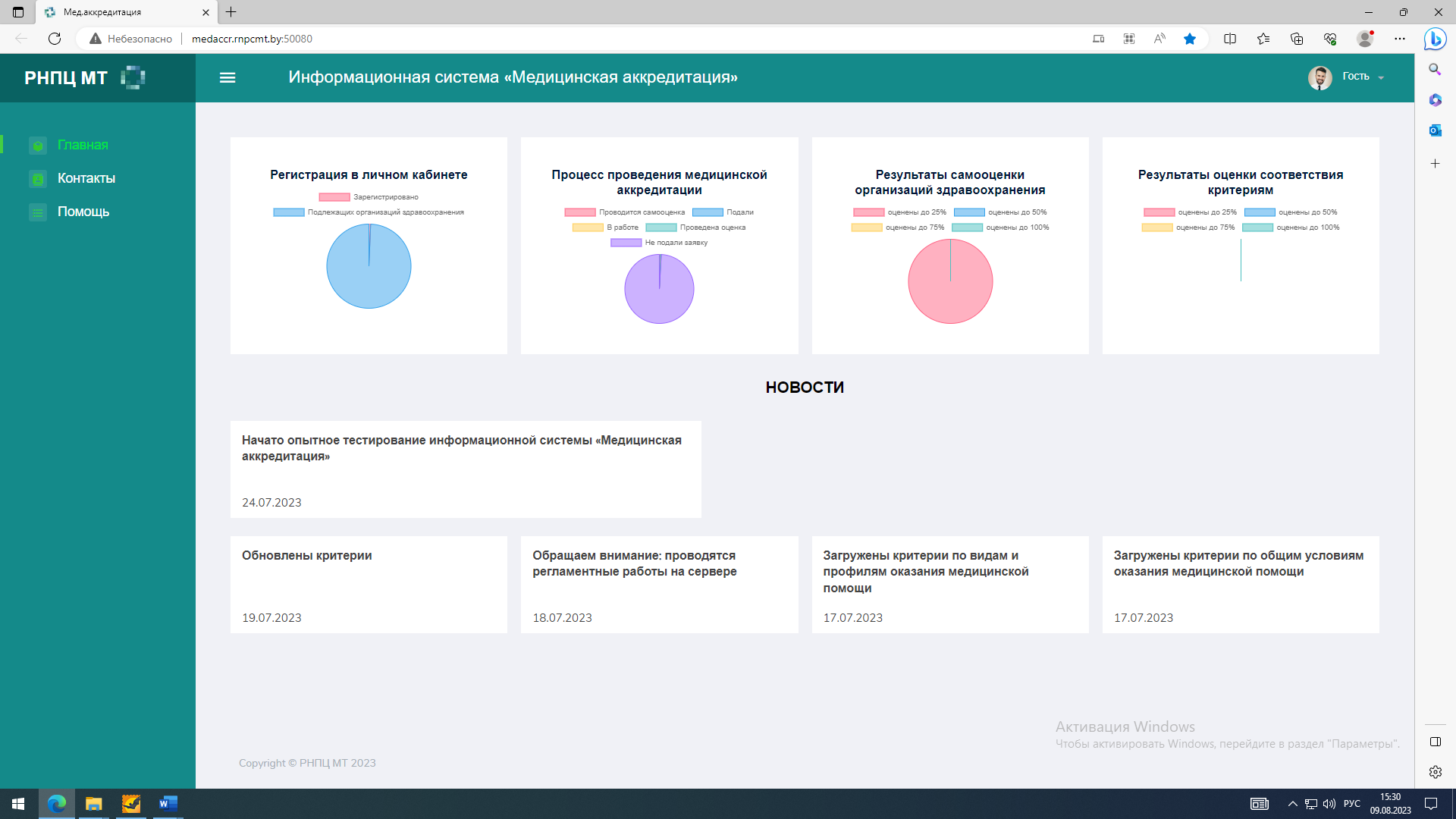 Рисунок 1Посетителям сайта (не авторизованным в системе) доступны пункты меню: Главная, Контакты, Помощь.Пункт меню, в котором в данный момент находится пользователь, подсвечивается зелёным цветом.Для входа в личный кабинет необходимо кликнуть на кнопку «Гость» в правом верхнем углу страницы (см. ). 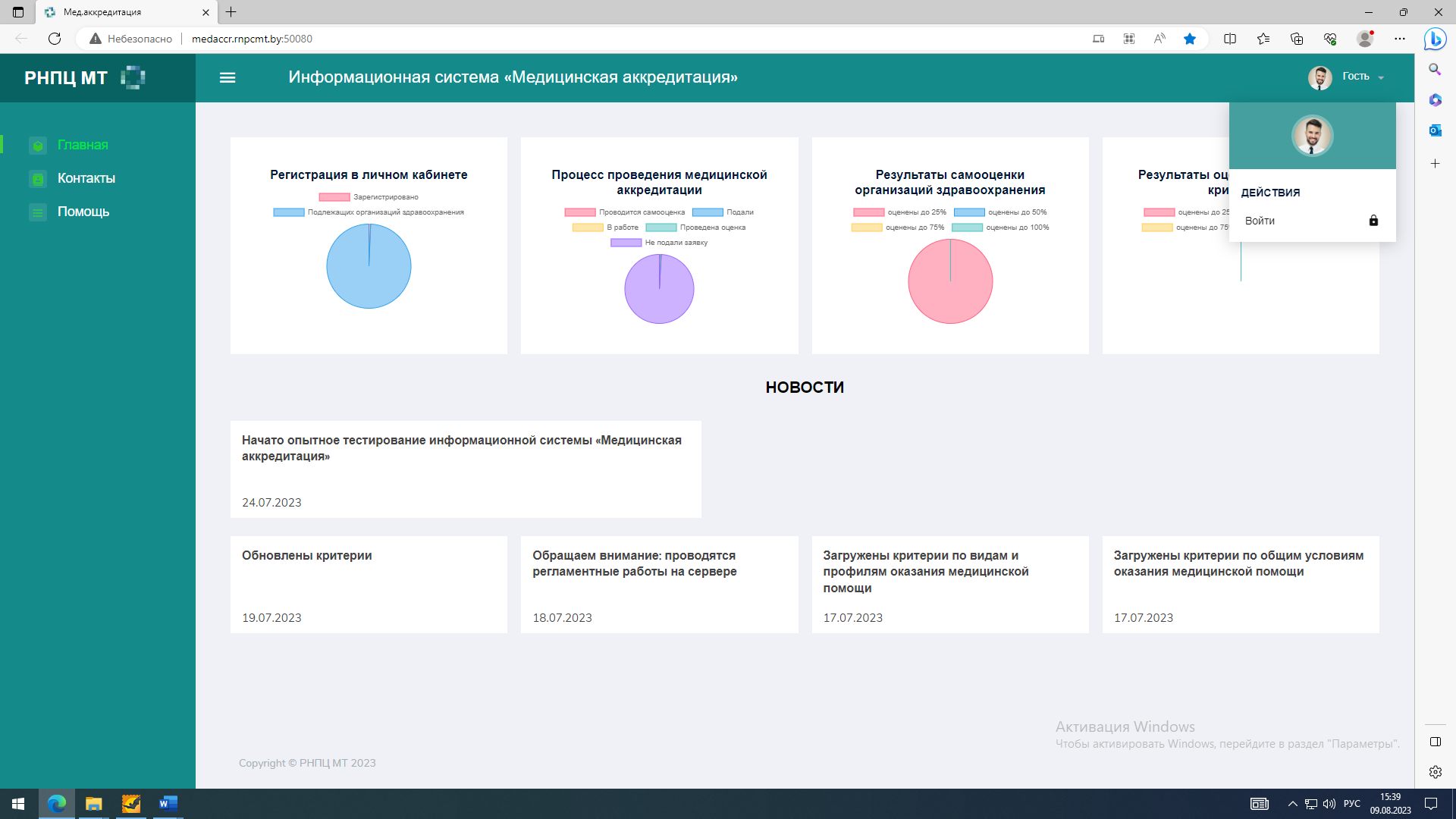 Рисунок 2Кликнуть на кнопку «Войти» (см. ), после нажатия на которую отобразится окно «Авторизация в системе медицинской аккредитации» (см. ).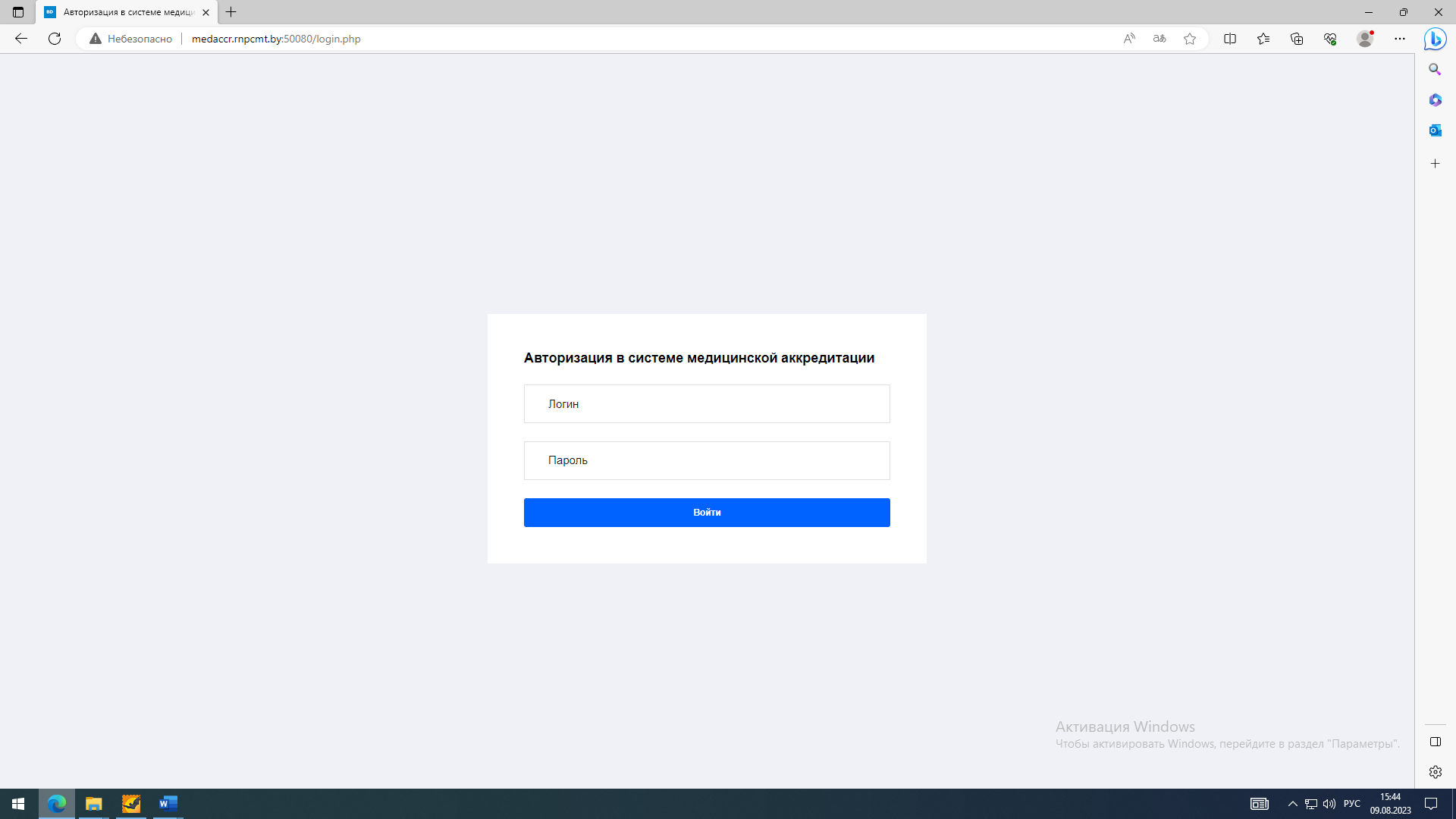 Рисунок 3В окне авторизации ввести логин и пароль, нажать на кнопку «Войти» (см. ). Осуществляется проверка наличия пользователя в базе данных, а также проверка соответствия введенного пароля. Если данные верны, авторизация успешна, пользователь получает доступ к разделу «Заявления» и возможность отправлять вопросы в службу поддержки. После авторизации будет открыта главная страница сайта ИС «Медицинская аккредитация» (см. ). В правом верхнем углу отобразится «Логин» пользователя, слева отобразятся доступные пункты меню.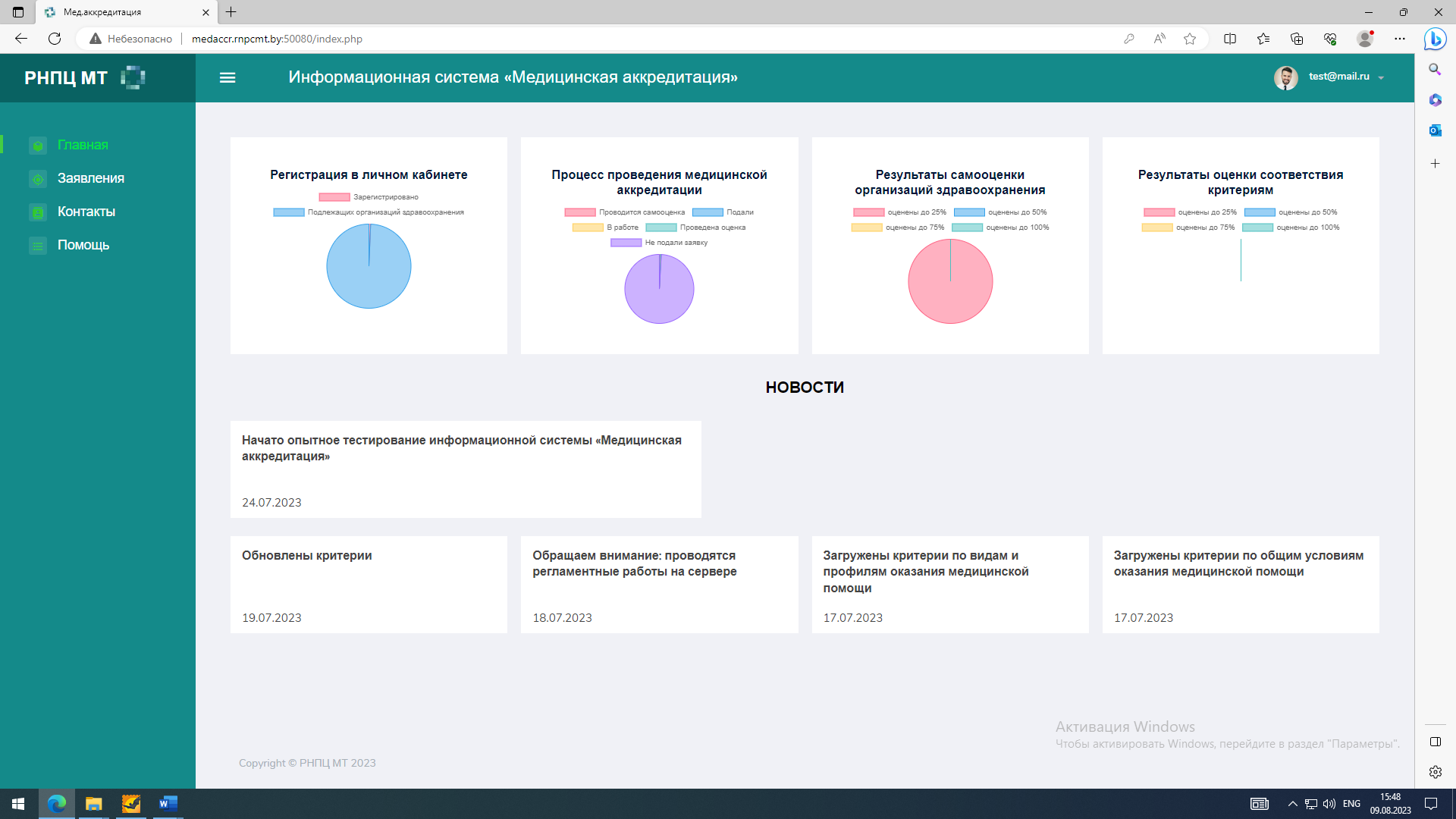 Рисунок 4Для корректного и стабильного функционирования системы предусмотрена работа одного авторизованного пользователя.Одновременная работа нескольких пользователей под одним логином возможна при заполнении критериев в различных таблицах критериев  (см. раздел 3.5.2.2.2). Обращаем внимание! Для корректного завершения сеанса работы необходимо сохранить данные и обязательно осуществить выход из системы «Медаккредитация» (см. раздел 2). 2. Выход из ИС «Медицинская аккредитация»Для осуществления выхода из ИС «Медицинская аккредитация» необходимо в правой верхней части экрана кликнуть на аккаунт пользователя (см. ) и в открывшемся окне нажать кнопку «Выйти» (см. ).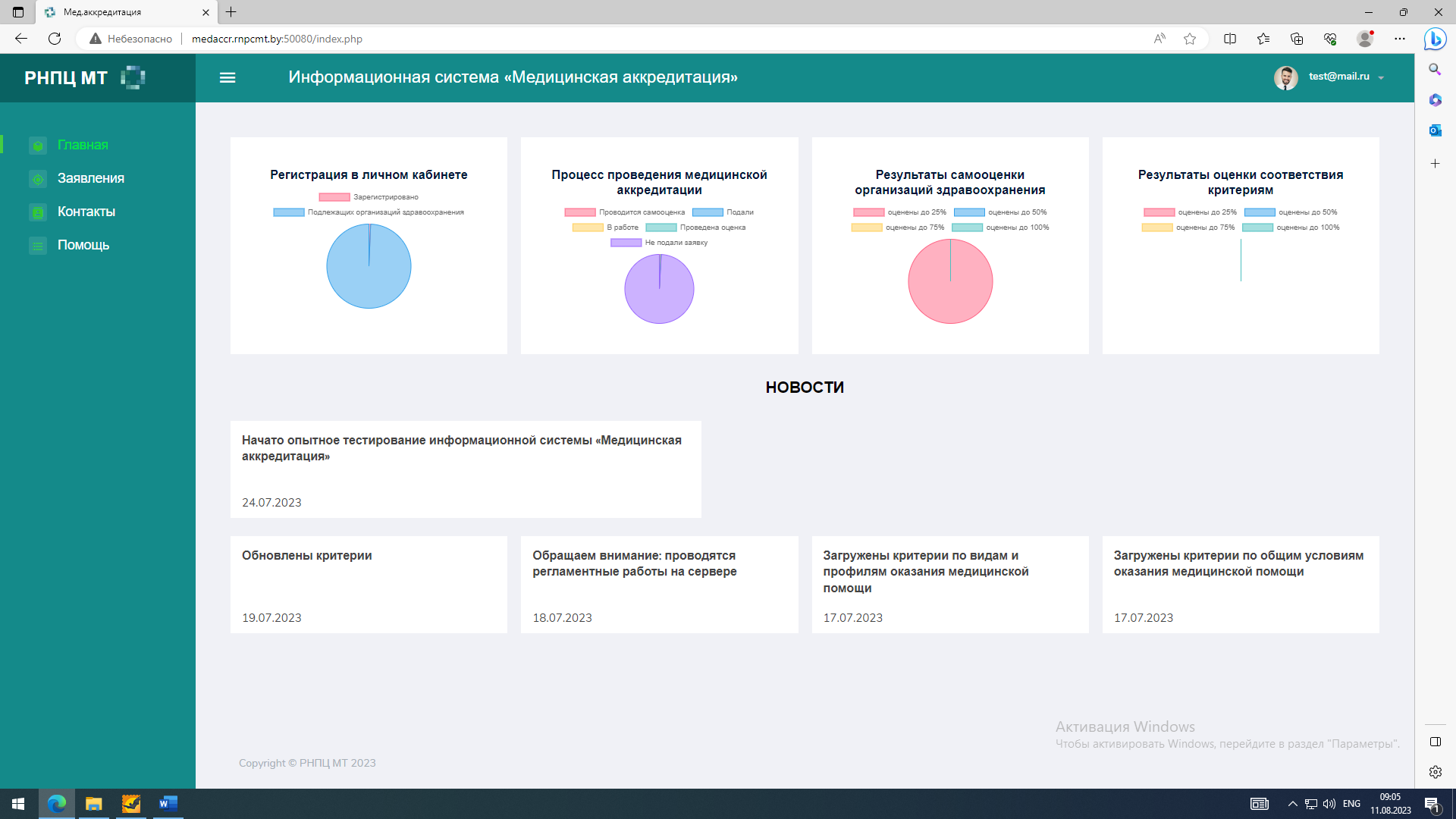 Рисунок 5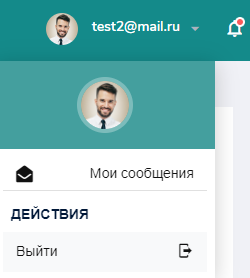 Рисунок 63. Меню ИС «Медицинская аккредитация»Для того, чтобы открыть/скрыть меню, необходимо кликнуть на кнопку в виде трёх строк (см. )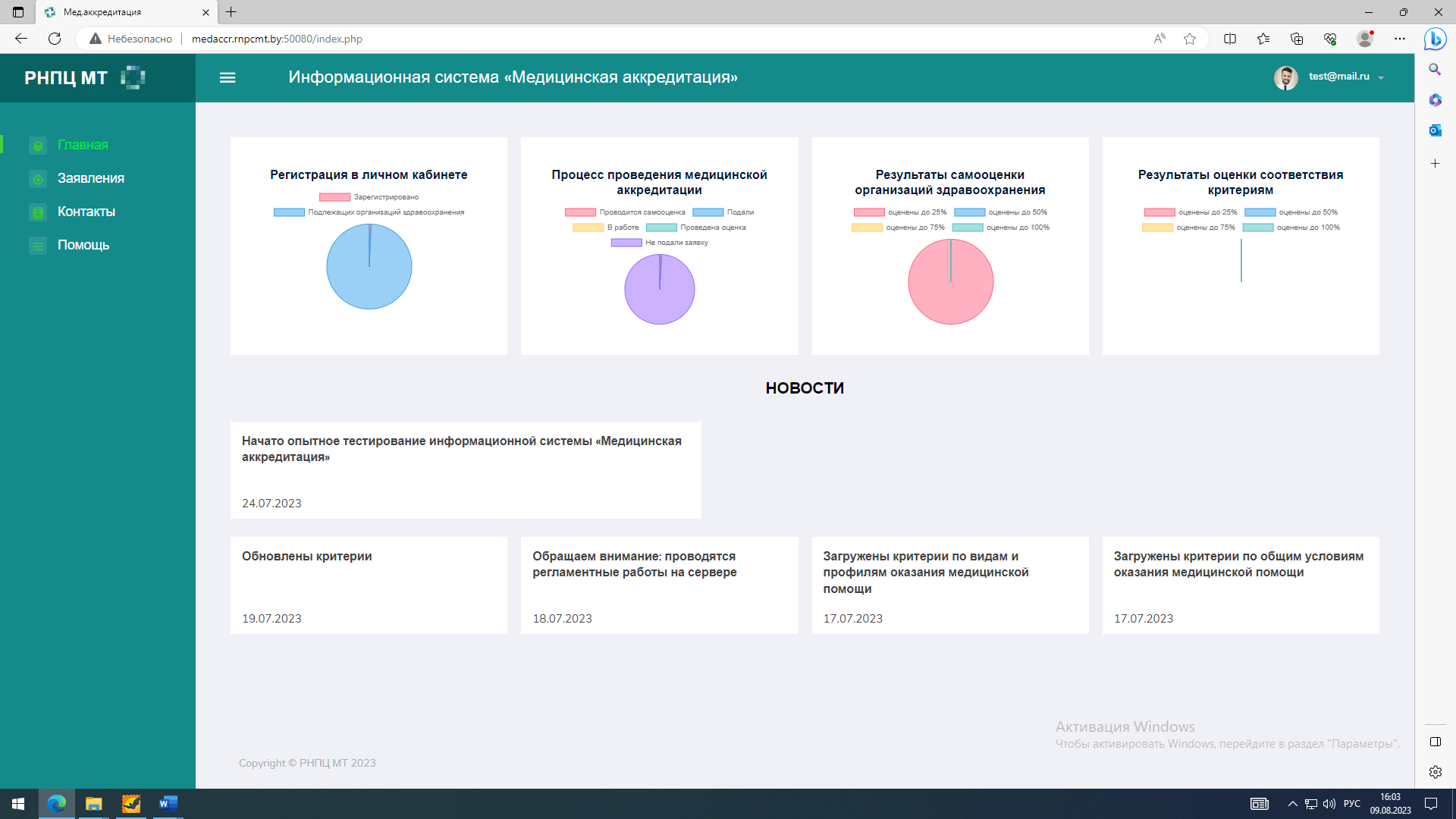 Рисунок 7Как только пользователь авторизовался, в левой части будут отображены 4 пункта меню:ГлавнаяЗаявленияКонтактыПомощь3.1 Пункт меню «Главная»На главной странице можно увидеть «Диаграммы» и «Новости» (см. ).Диаграммы отображают ход всего процесса аккредитации в режиме онлайн и доступны как посетителям сайта, так и авторизованным пользователям:•	Авторизация в личном кабинете;•	Процесс проведения медицинской аккредитации;•	Результаты самооценки организаций здравоохранения;•	Результаты оценки соответствия критериям.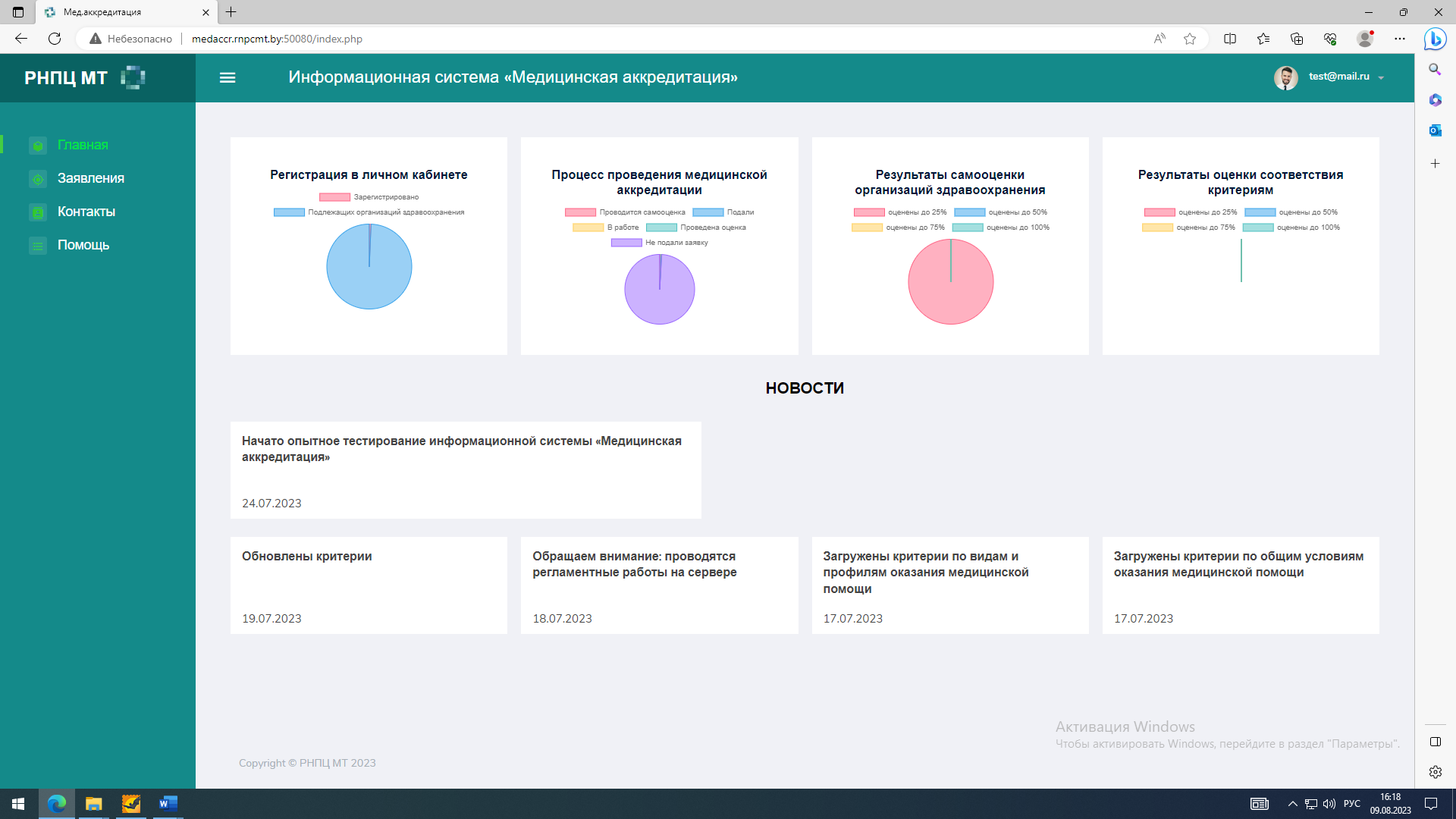 Рисунок 83.2 Пункт меню «Контакты»Страница «Контакты» доступна авторизованным и неавторизованным пользователям.На странице «Контакты» отображаются ссылки на контакты РНПЦ МТ (см.  и ).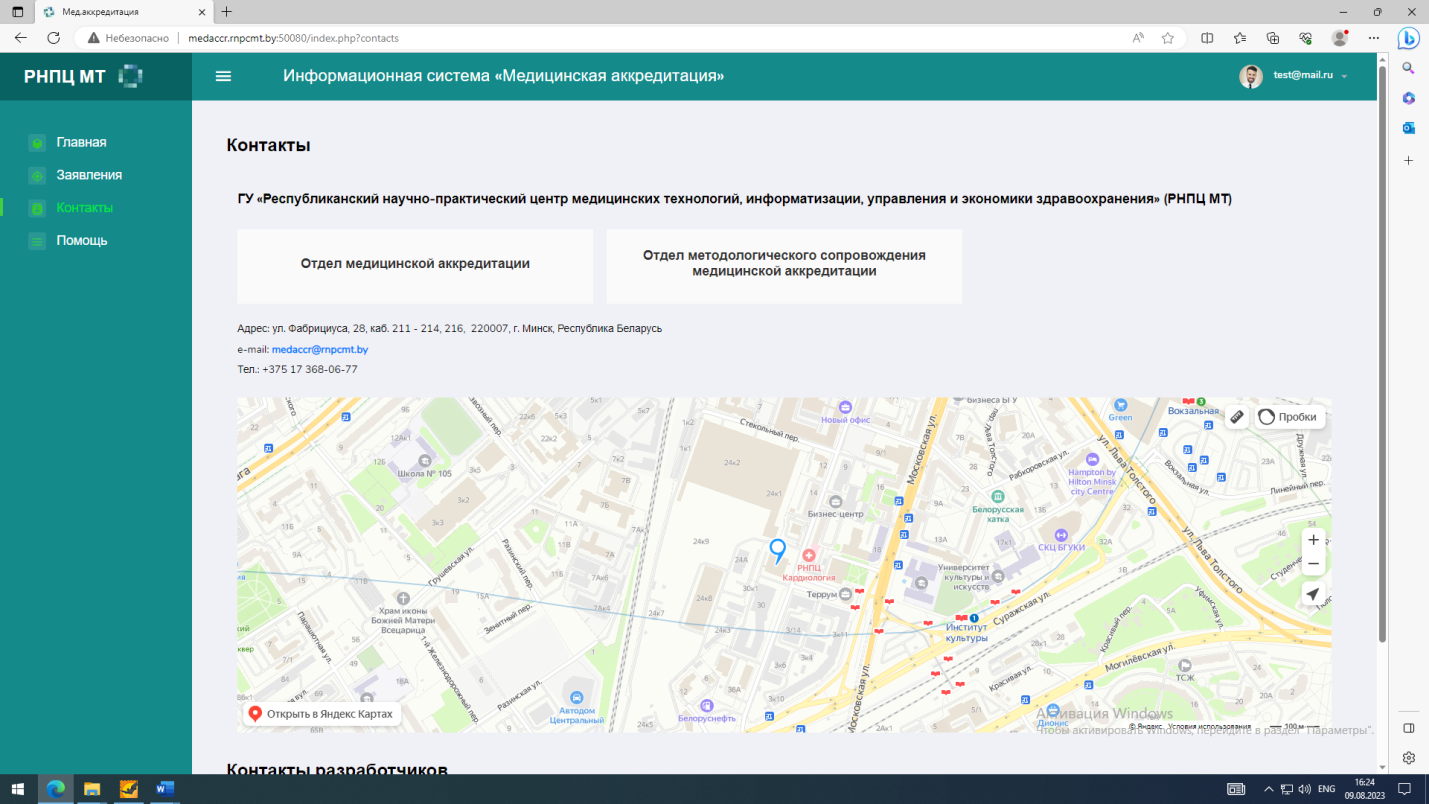 Рисунок 9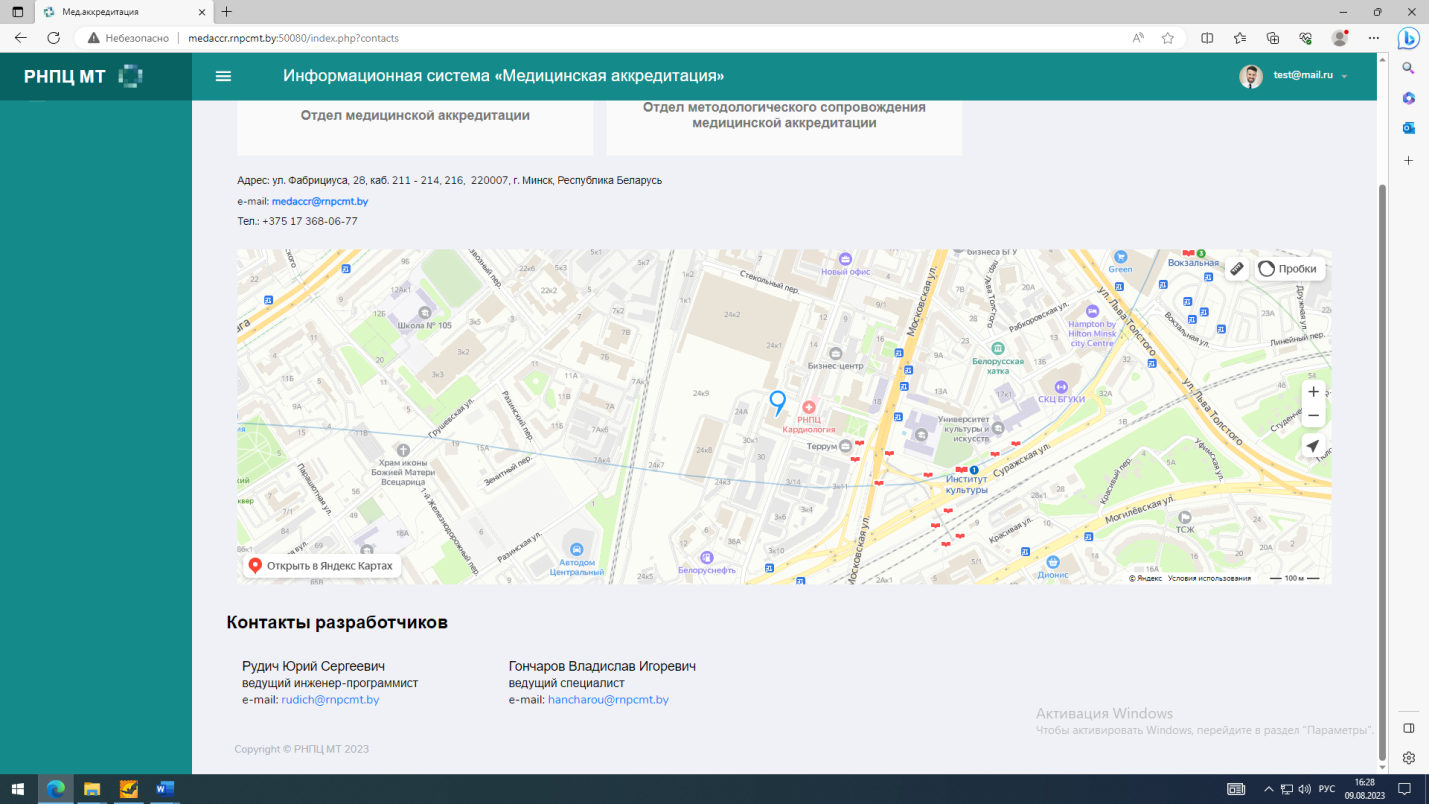 Рисунок 10При нажатии на кнопки «Отдел медицинской аккредитации» и «Отдел методологического сопровождения медицинской аккредитации» пользователя перенаправит на официальный сайт РНПЦ МТ и откроются соответствующие кнопкам страницы отделов (см.  и ).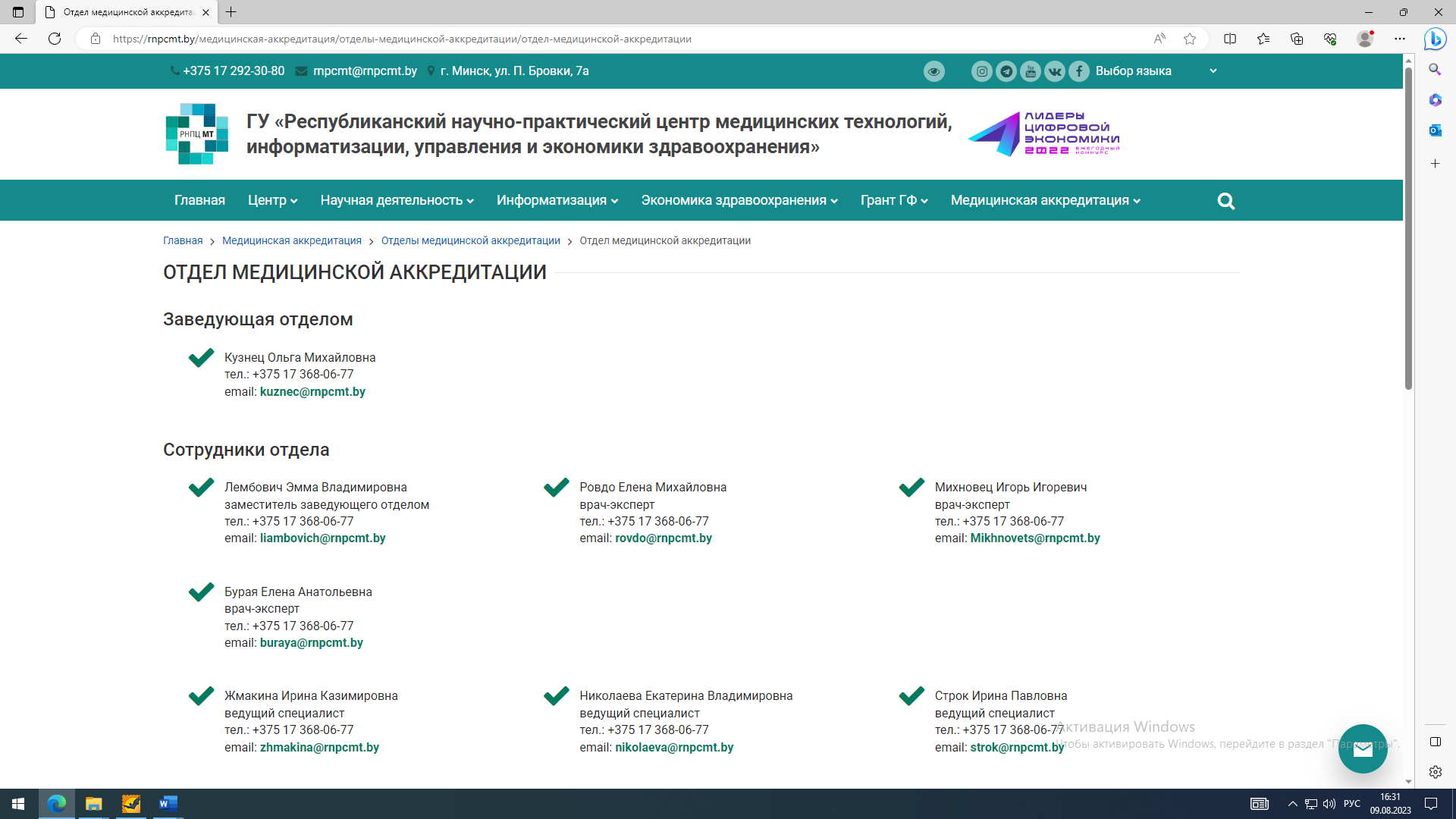 Рисунок 11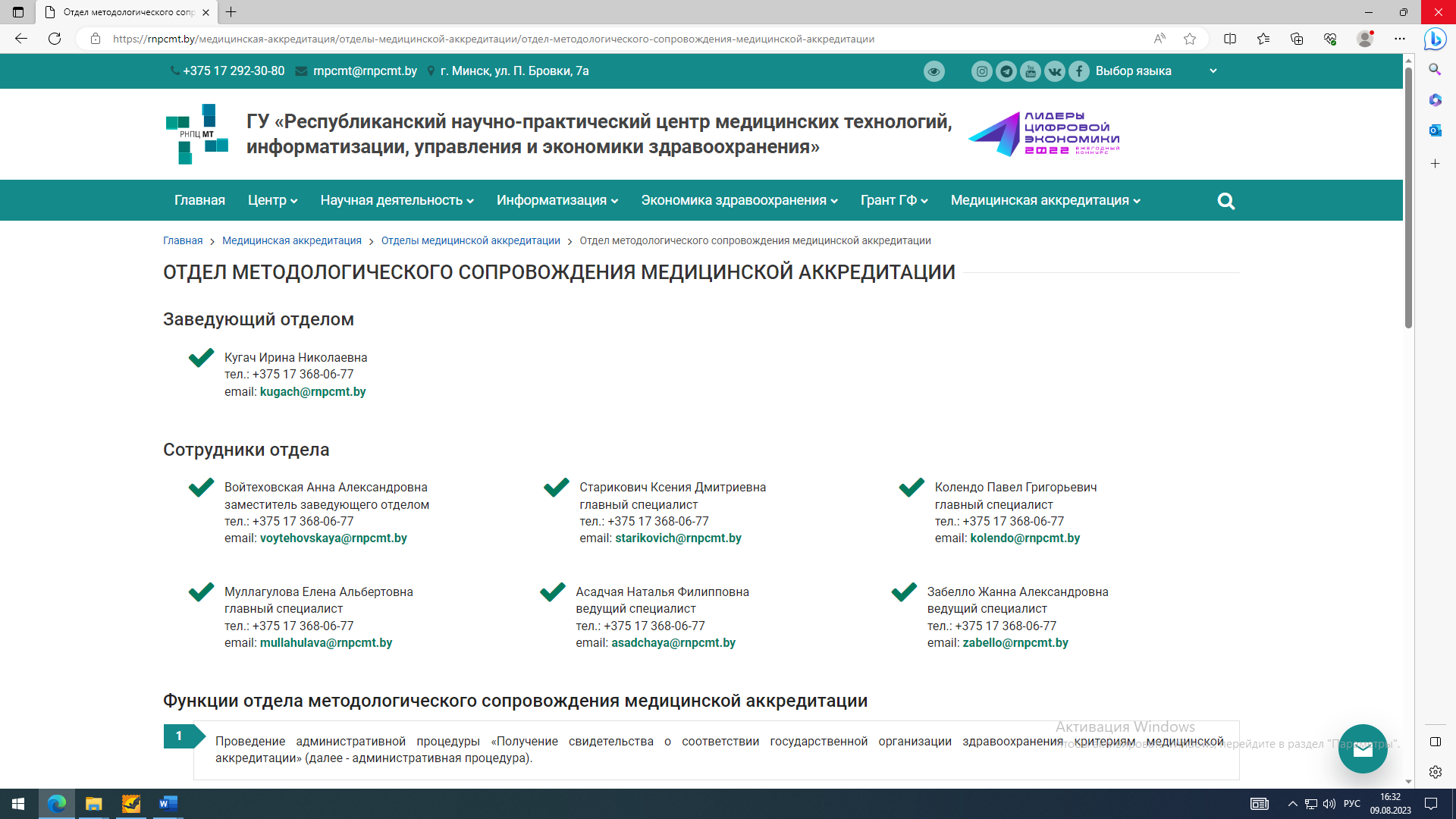 Рисунок 123.3 Пункт меню «Помощь»Страница «Помощь» доступна авторизованным и неавторизованным пользователям.На странице «Помощь» отображаются «Полезные документы» и «Часто задаваемые вопросы», контакты и график работы службы технической поддержки РНПЦ МТ (см. ). 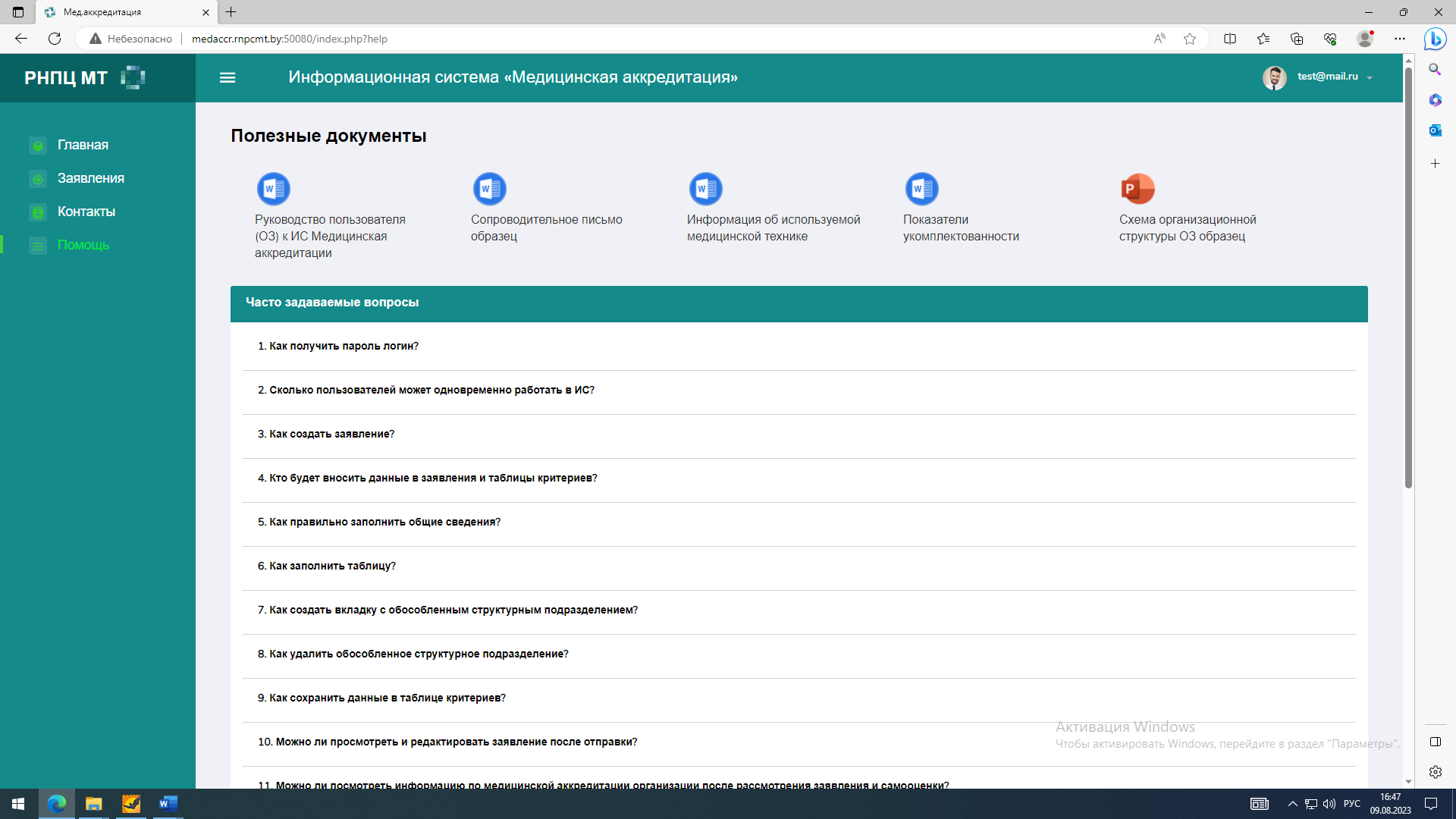 Рисунок 133.3.1 Часто задаваемые вопросыДля того, чтобы узнать ответ на часто задаваемый вопрос, необходимо кликнуть один раз в поле с интересующим вопросом (см. ). Для скрытия ответа на выбранный вопрос необходимо повторно кликнуть в поле с выбранным вопросом.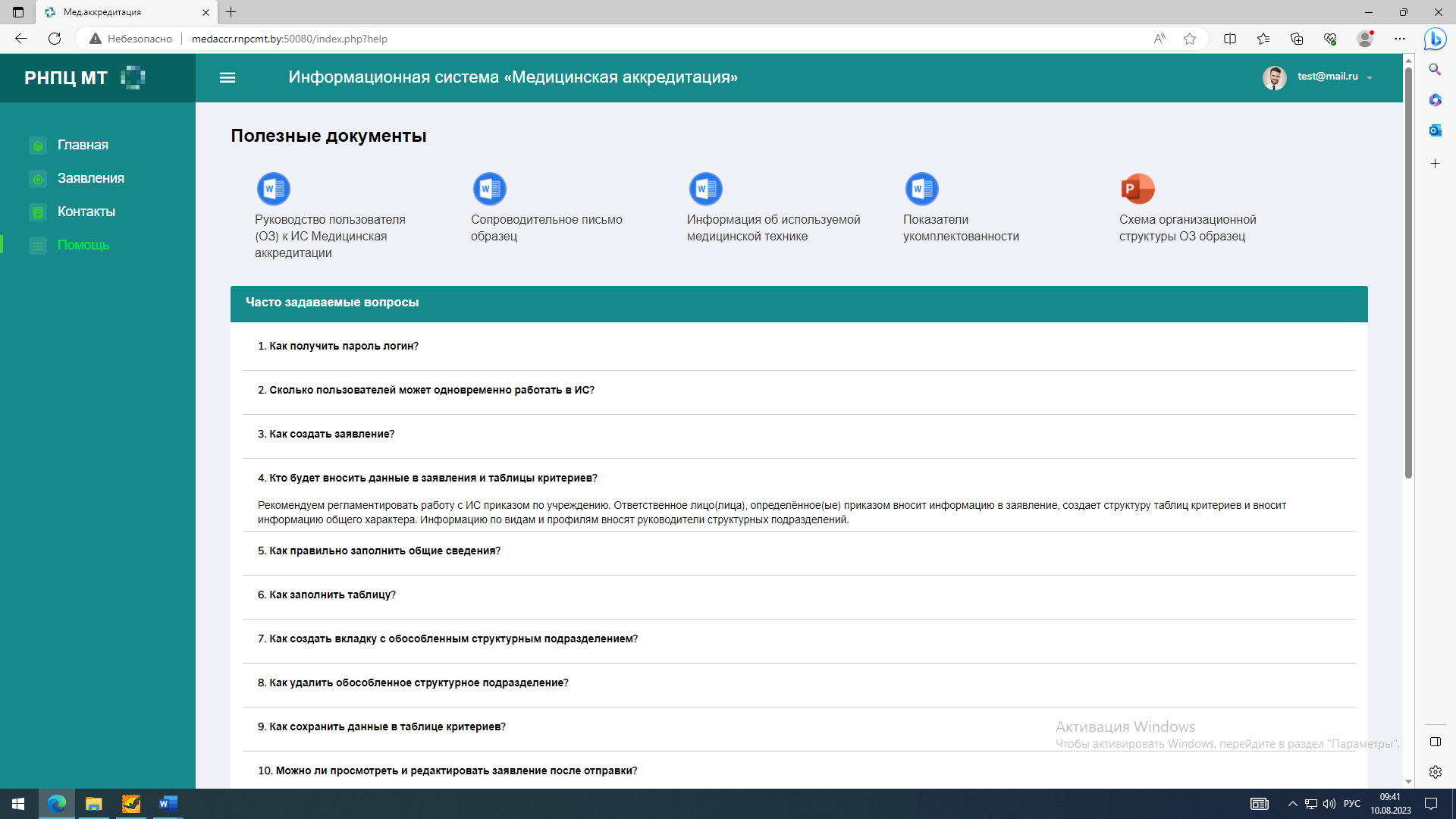 Рисунок 143.3.2 Задать вопросТакже на странице «Помощь» имеется возможность задать вопрос, данная функция доступна только авторизованным пользователям 
(см. ). 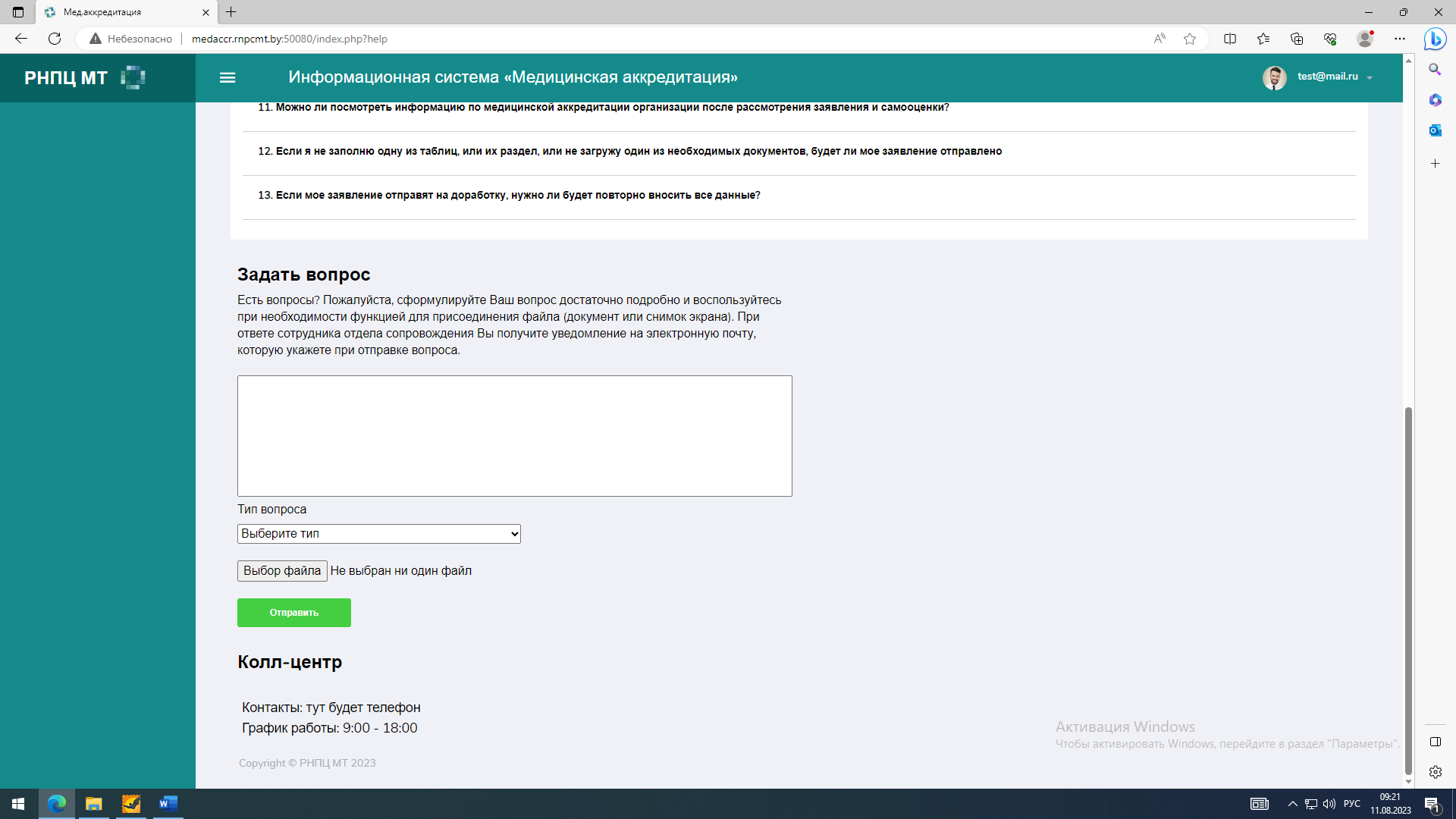 Рисунок 15При необходимости получения дополнительной информации нужно изложить суть вопроса в поле «Задать вопрос» (см. ).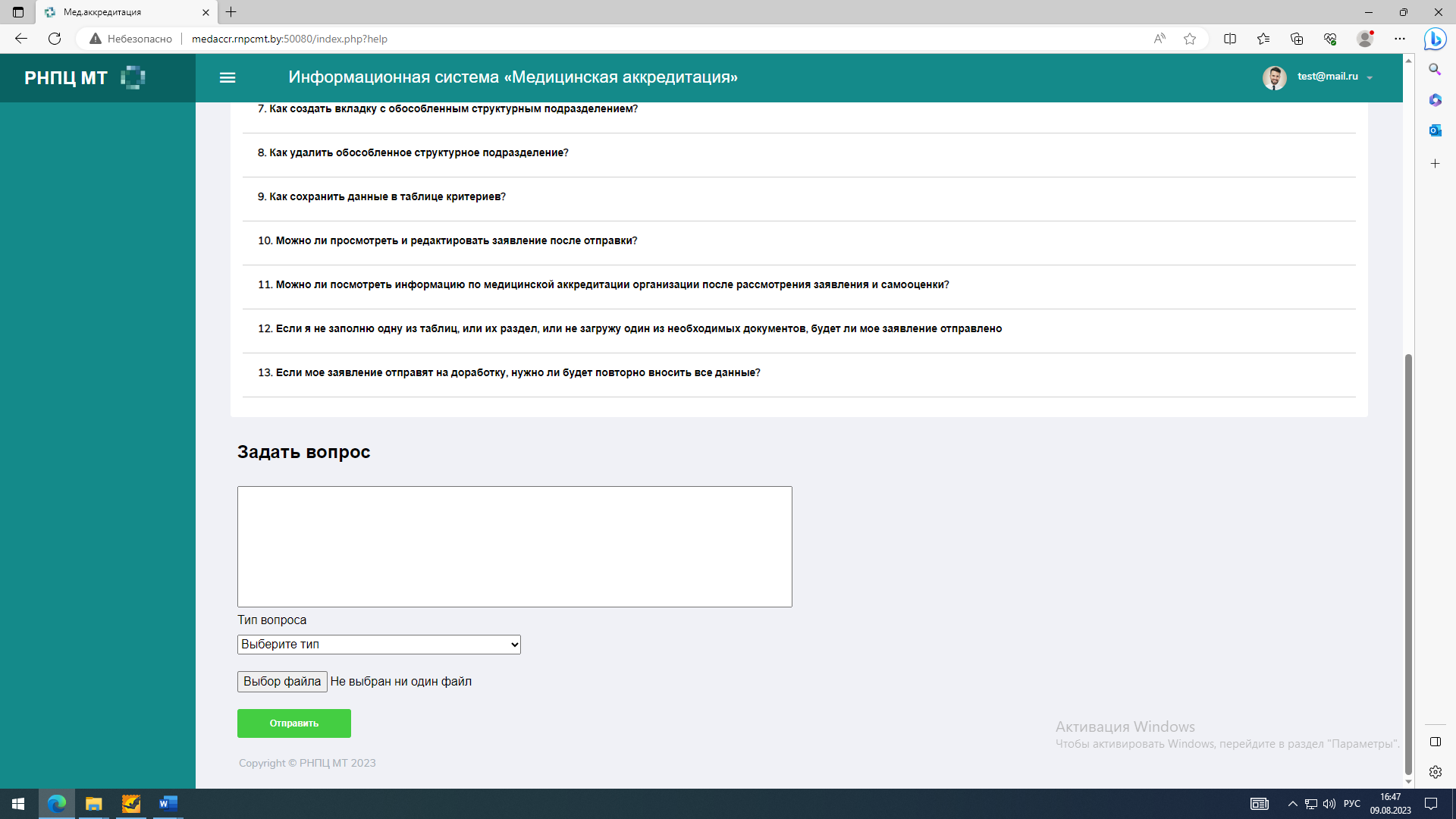 Рисунок 16В поле «Тип вопроса» необходимо кликнуть на значение «Выберите тип» и из выпадающего списка выбрать тип вопроса (см. ).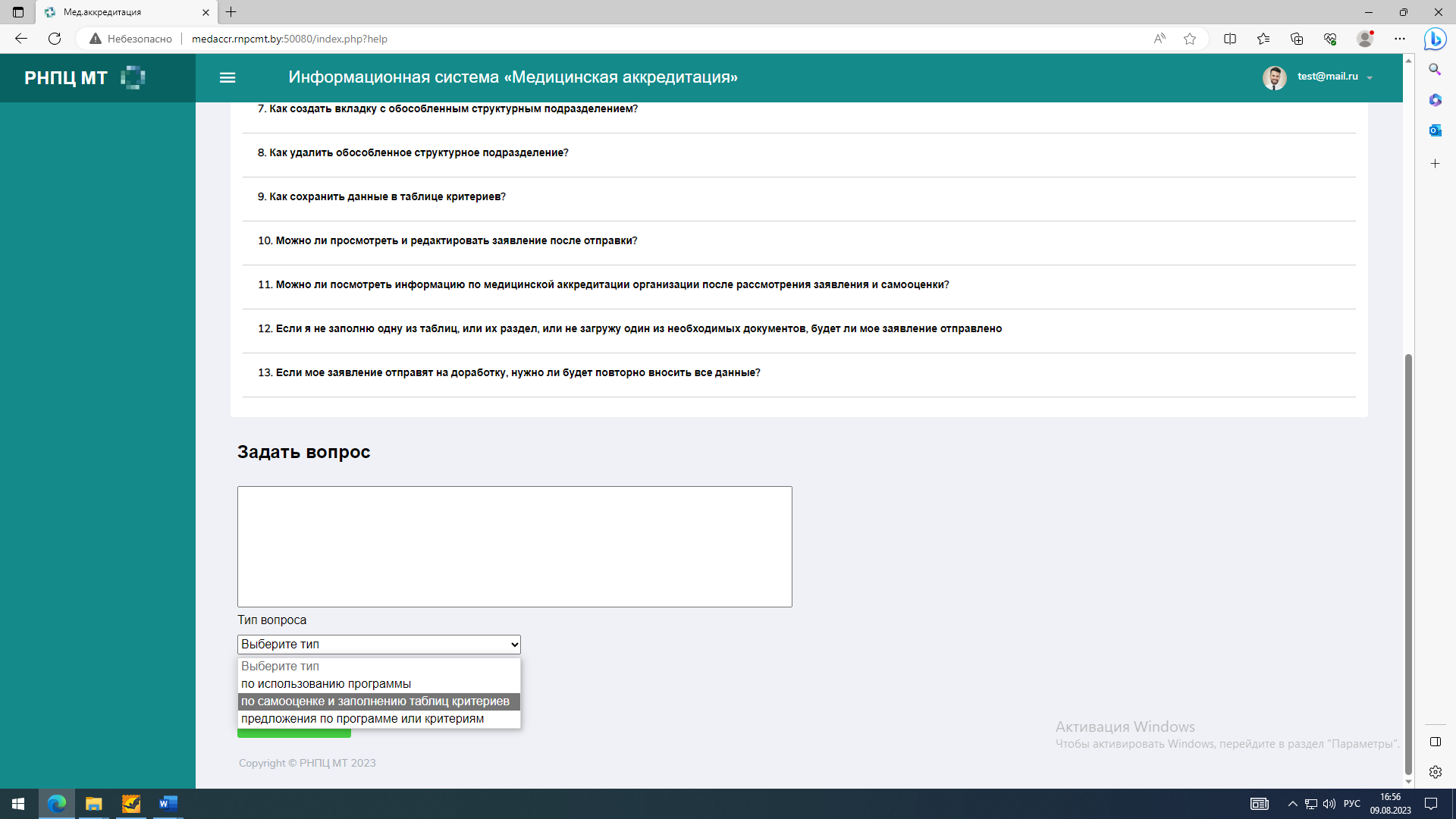 Рисунок 17При необходимости к задаваемому вопросу можно прикрепить файл или снимок экрана (см.).Рисунок 18После того как файл был добавлен, его название будет отображено справа от кнопки «Выбор файла» (см. ). Прикрепить можно только один файл.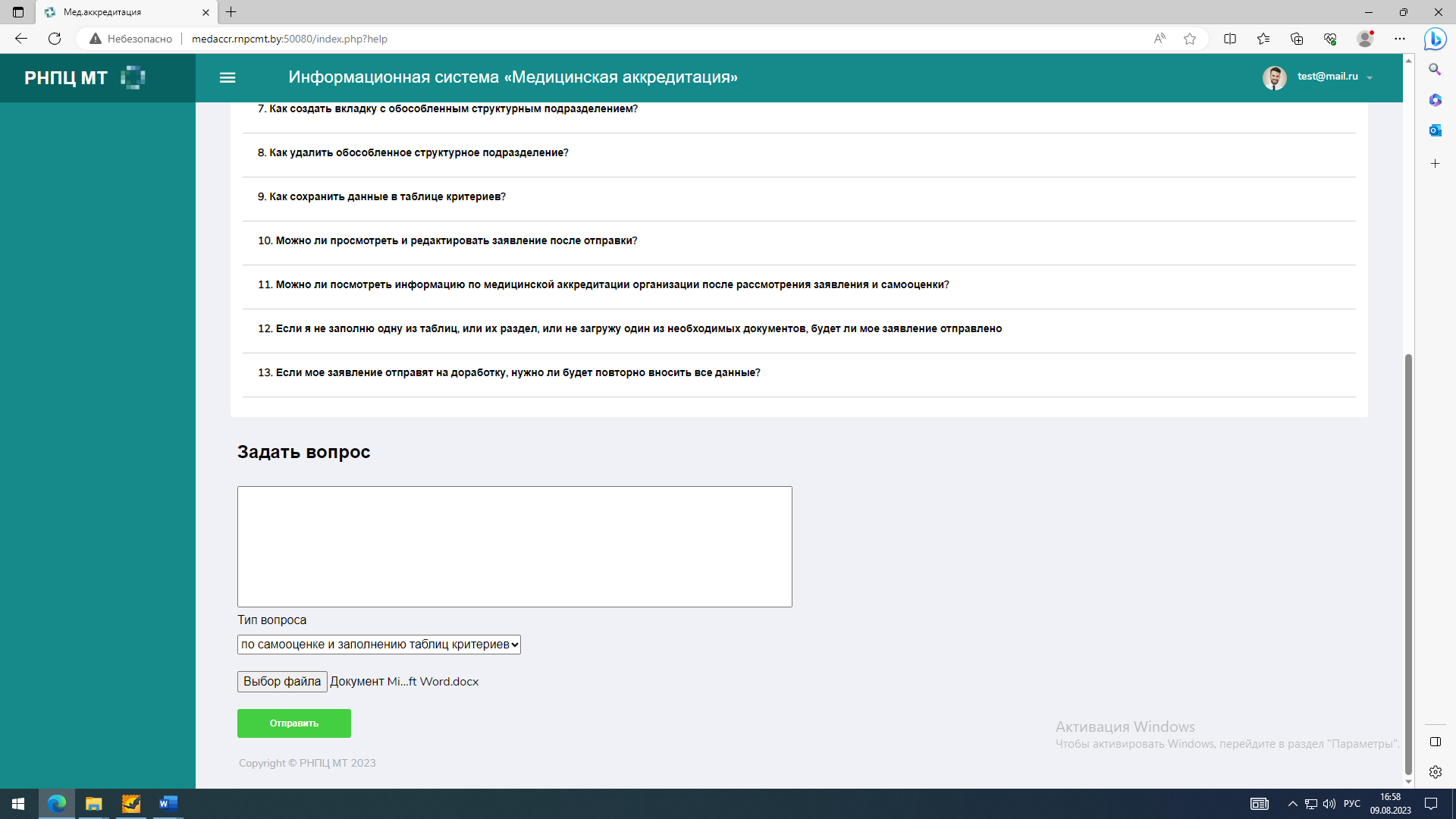 Рисунок 19Для отправки вопроса необходимо нажать на кнопку «Отправить» 
(см. ).Рисунок 20При ответе сотрудника отдела сопровождения пользователь получит уведомление на адрес электронной почты, указанный при отправке сообщения, а также сможет увидеть ответ на свой вопрос в разделе «Мои сообщения».3.4 Раздел «Мои сообщения»Для перехода в раздел «Мои сообщения» необходимо кликнуть на аккаунт пользователя в правом верхнем углу страницы (см. )Рисунок 21После нажатия пользователю откроется следующее окно (см. ):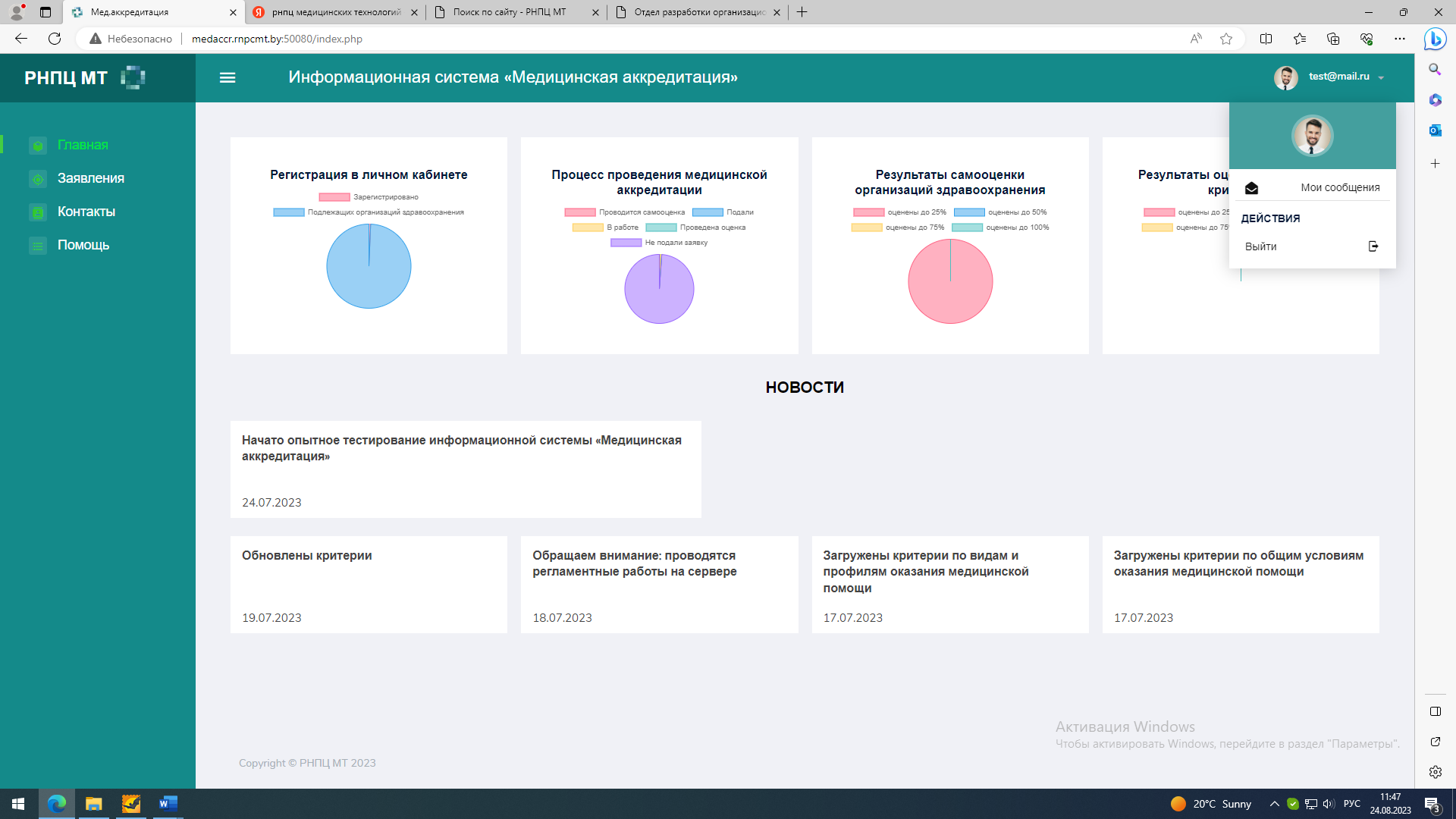 Рисунок 22Далее необходимо кликнуть на раздел «Мои сообщения» (см. ). Откроется страница «Мои вопросы», на которой есть три вкладки (см. ):Все вопросы: вопросы из вкладки «Новые» + вопросы из вкладки «Обработанные»;Новые: вопросы, на которые пользователь ещё не получил ответ;Обработанные: вопросы, на которые пользователь получил ответ.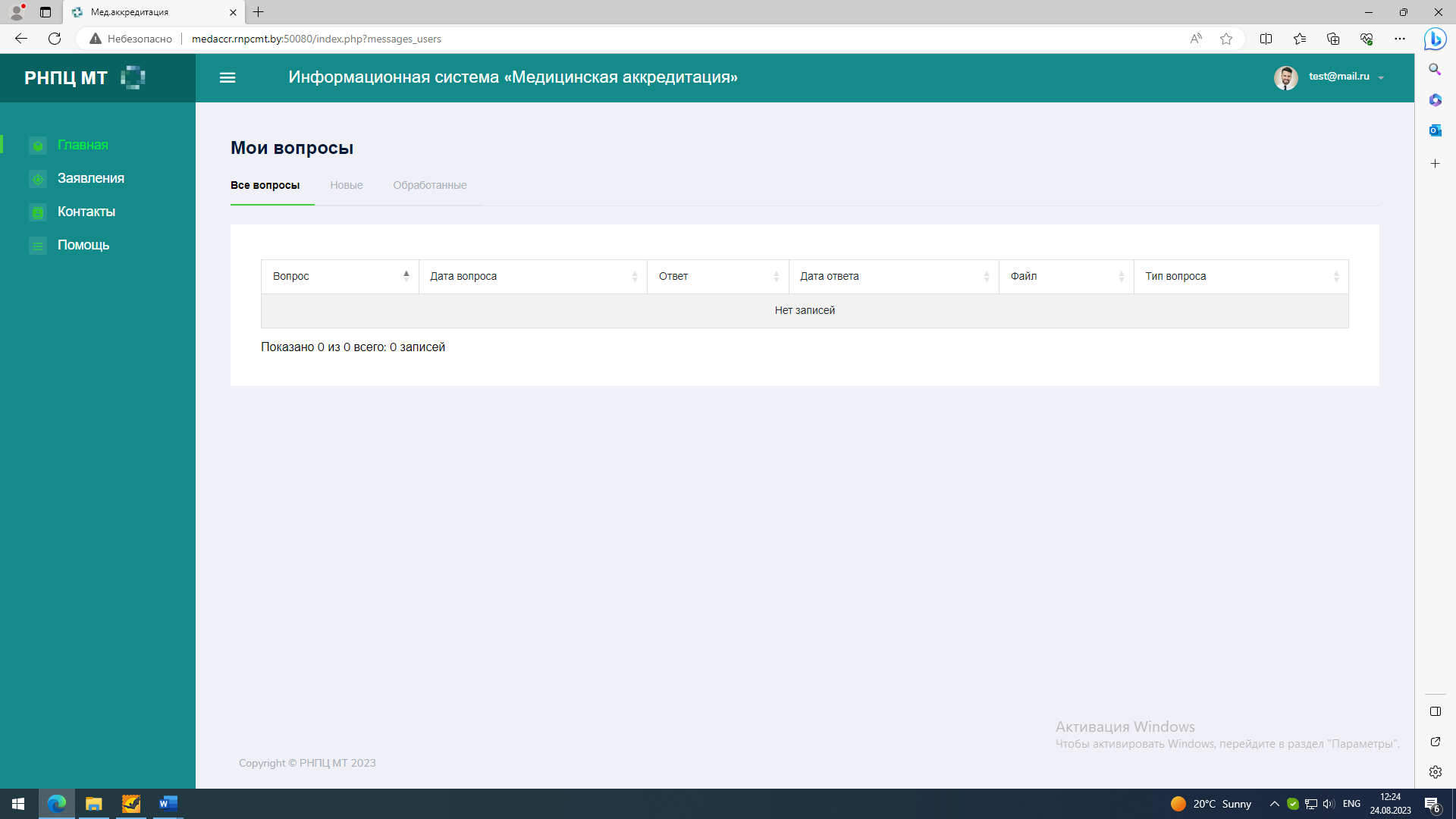 Рисунок 233.5 Пункт меню «Заявления»Страница «Заявления» доступна только авторизованным пользователям.На данной странице есть 4 вкладки, которые показывают в каком статусе находится заявление (см. ):Самооценка- заявления, которые создал пользователь для проведения самооценки организации здравоохранения, но ещё не отправил на рассмотрение;На рассмотрении- заявления, которые были корректно заполнены пользователем и приняты на рассмотрение сотрудником медицинской аккредитации;Решение комиссии- заявления, которые были рассмотрены комиссией по медицинской аккредитации;На доработке- заявления, которые были отклонены при приеме сотрудником медицинской аккредитации и требуют доработки.3.5.1 Создание заявленияДля создания заявления необходимо нажать кнопку «Создать заявление» в верхней правой части экрана (см. ).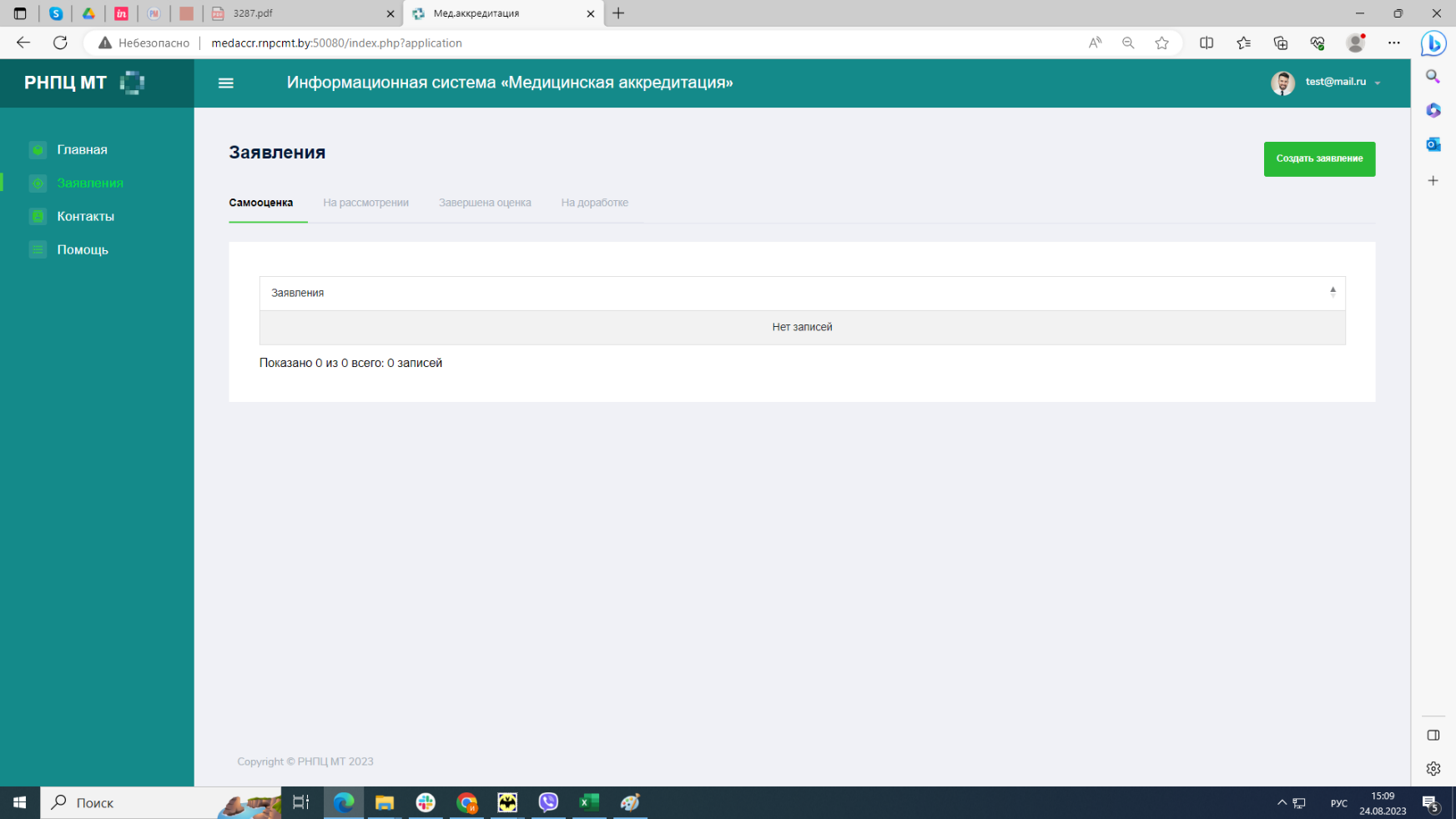 Рисунок 24После подтверждения о создании заявления (высветится окно верхней части экрана посередине с уведомлением, что заявление создано), страница заявления во вкладке «Самооценка» будет выглядеть следующим образом (см. ).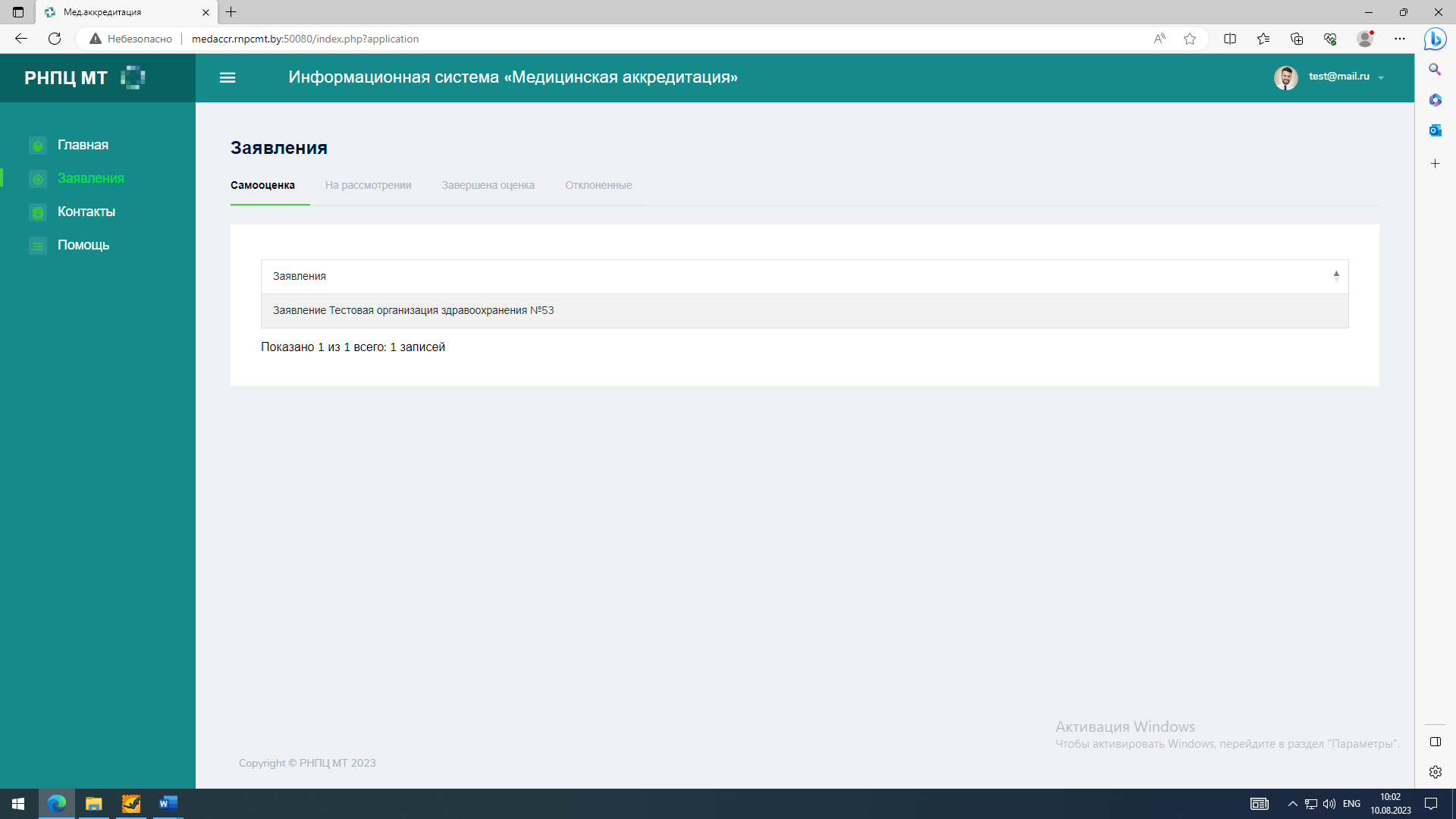 Рисунок 253.5.2 Окно «Редактирование заявления»Нажимаем на созданное пользователем заявление (см. ). После нажатия откроется окно «Редактирование заявления»Рисунок 263.5.2.1 Вкладка «Общие сведения о заявителе»Во вкладке «Общие сведения о заявителе» необходимо заполнить следующие поля (см. ):Сокращенное наименование;УНП;Юридический адрес;Номер телефона;Электронная почта;Руководитель заинтересованного лица;Представитель заинтересованного лица.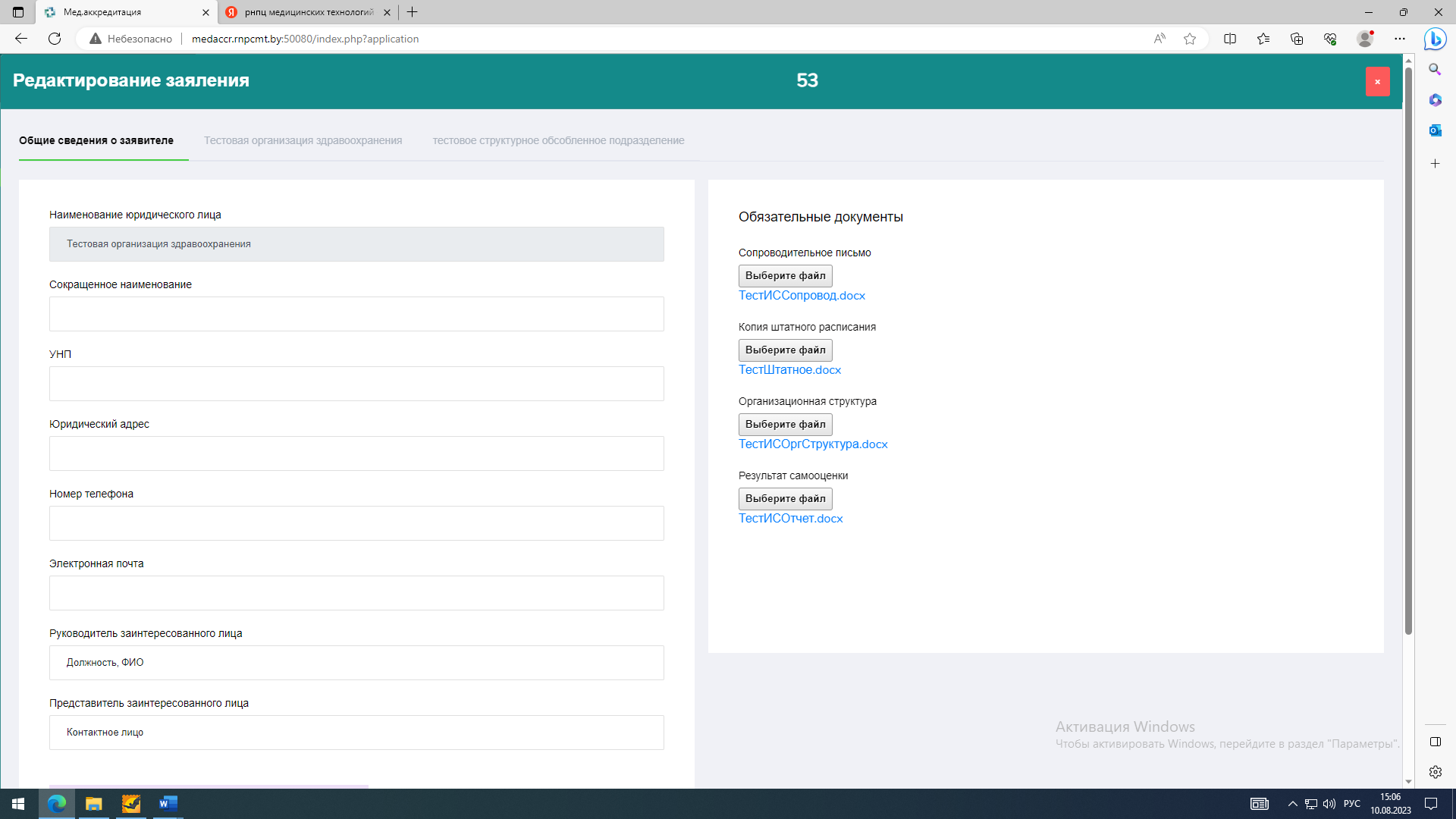 Рисунок 27Пример заполнения (см. ):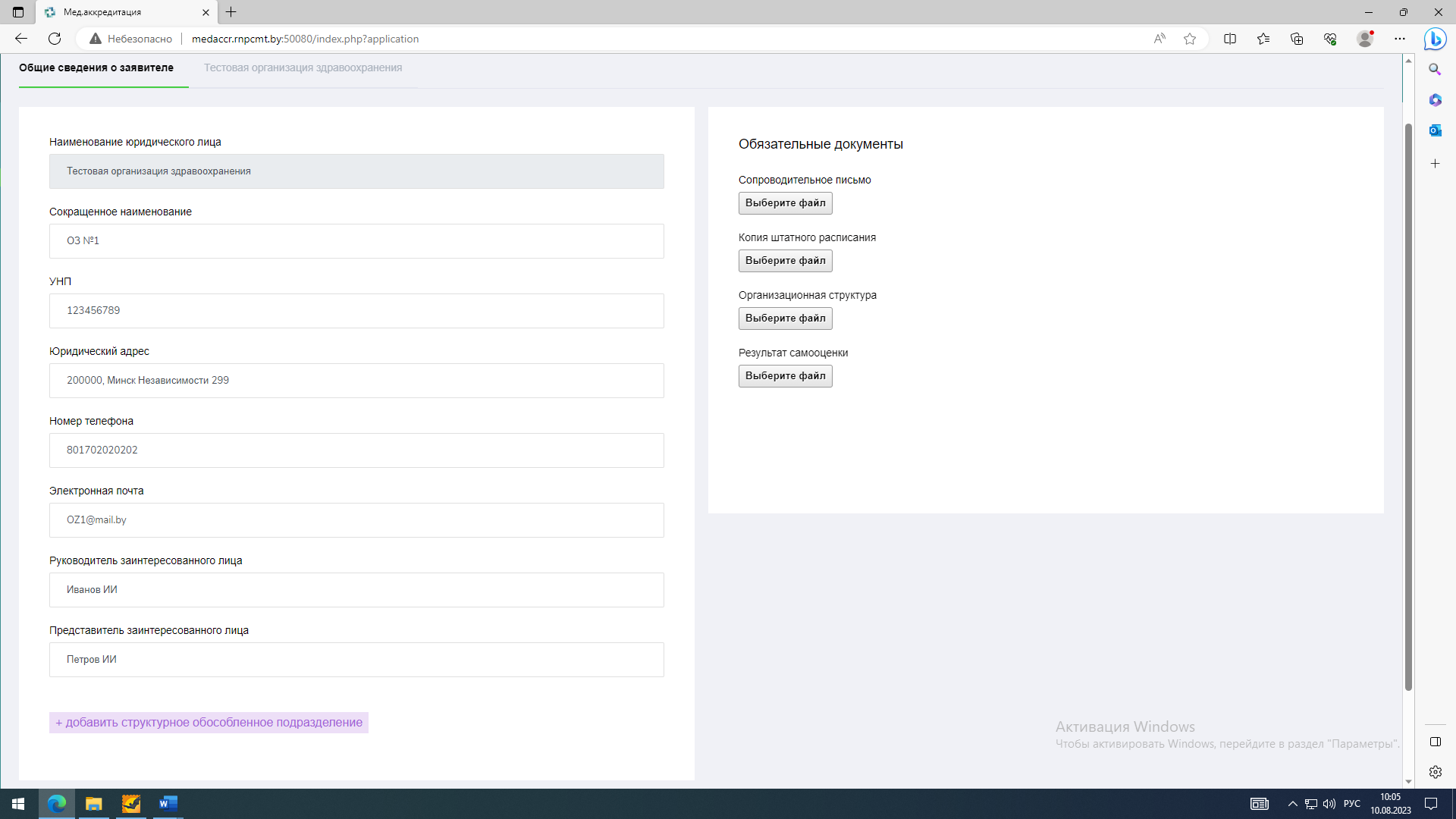 Рисунок 28Обязательные документыВ правой части окна «Общие сведения о заявителе» в разделе «Обязательные документы» указаны 6 видов документов:Сопроводительное письмо;Копия штатного расписания;Организационная структура;Укомплектованность;Техническое оснащение;Результат самооценки (добавляется перед отправкой самооценки).К каждому из этих видов документов необходимо прикрепить по одному файлу (возможные типы файлов: docx (MS Word), xlsx (MS Excel), pptx (MS PowerPoint), pdf) для подачи заявления, нажав кнопку «Выберите файл» к соответствующему виду документа (см. ). Удаление прикреплённых файлов невозможно. В случае, если файл был выбран неверно, его можно заменить, выбрав другой файл с помощью кнопки «Выберите файл».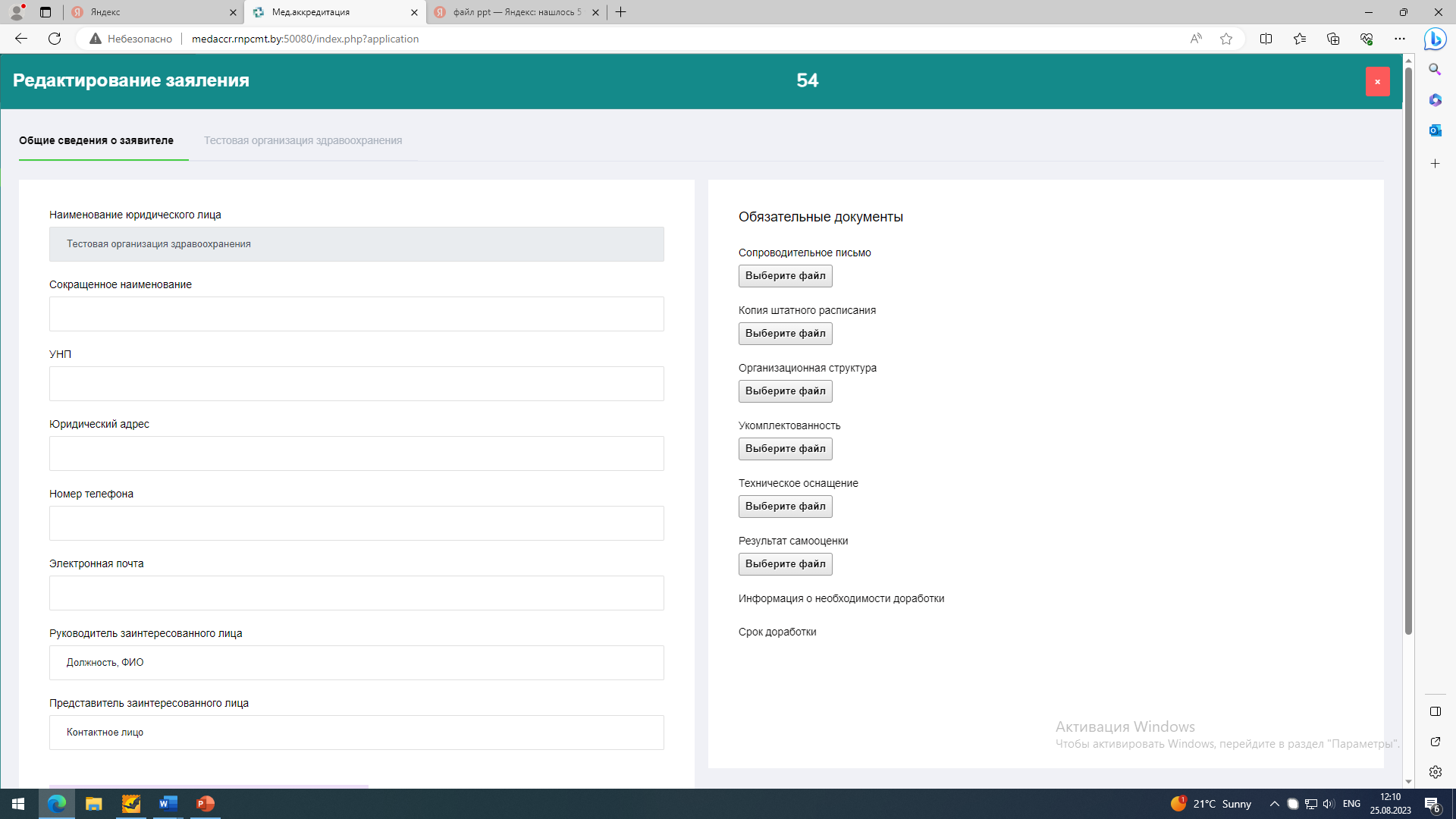 Рисунок 29После того, как необходимые файлы были выбраны, их названия будут отображаться на экране. Пример добавленных файлов (см. ):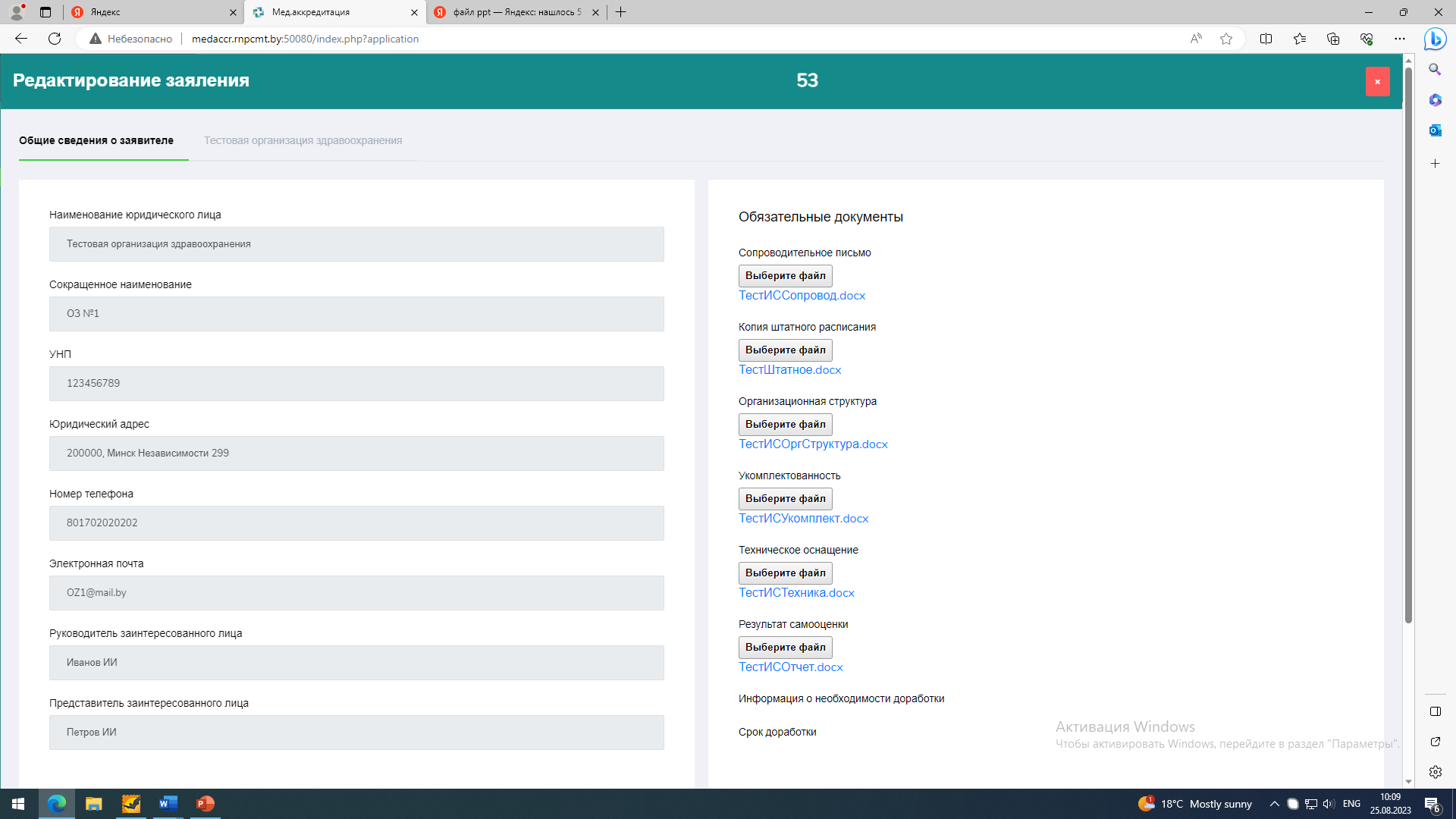 Рисунок 30Сохранение внесенных данныхКогда все данные во вкладке «Общие сведения о заявителе» внесены, необходимо их сохранить, нажав кнопку «Сохранить» в правом нижнем углу (см. ).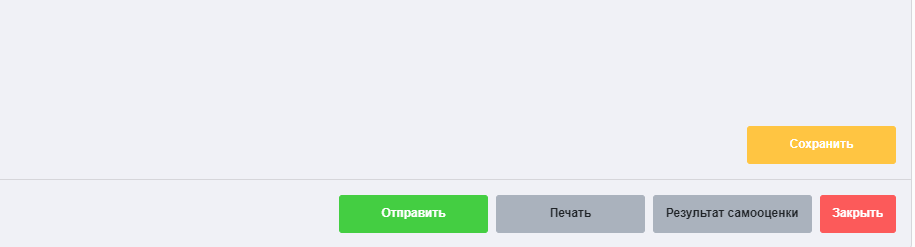 Рисунок 31Добавление обособленного структурного подразделенияЕсли в структуру юридического лица входят обособленные структурные подразделения, их необходимо добавить во вкладке «Общие сведения о заявителе». Для добавления обособленного структурного подразделения необходимо нажать на кнопку «+ добавить обособленное структурное подразделение» (см. ). Обособленные структурные подразделения вносятся в соответствии с организационной структурой юридического лица.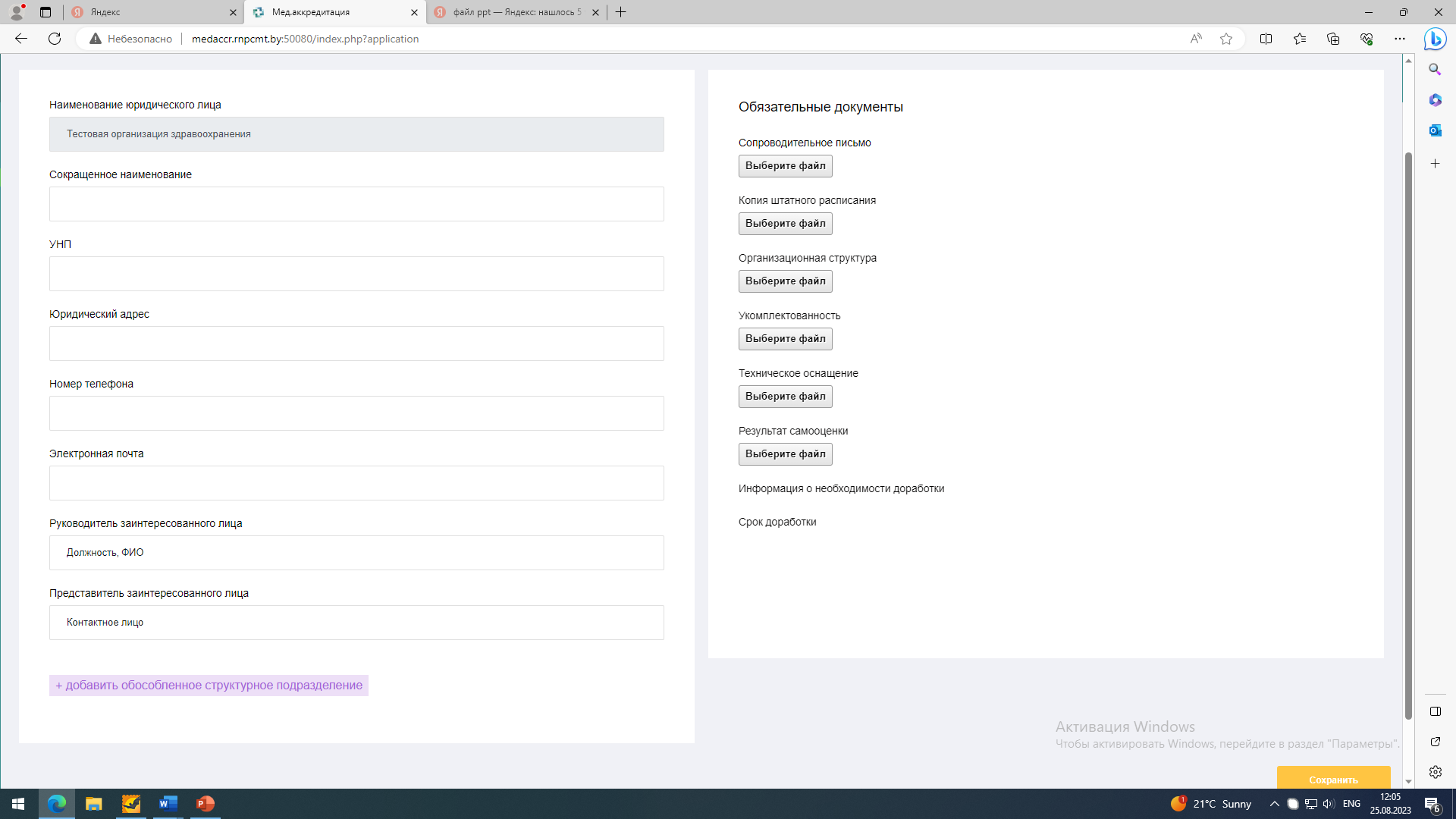 Рисунок 32После нажатия кнопки «+ добавить обособленное структурное подразделение» появится окно следующего вида (см. ), в пустом поле ввода которого необходимо ввести название обособленного структурного подразделения согласно штатному расписанию организации здравоохранения.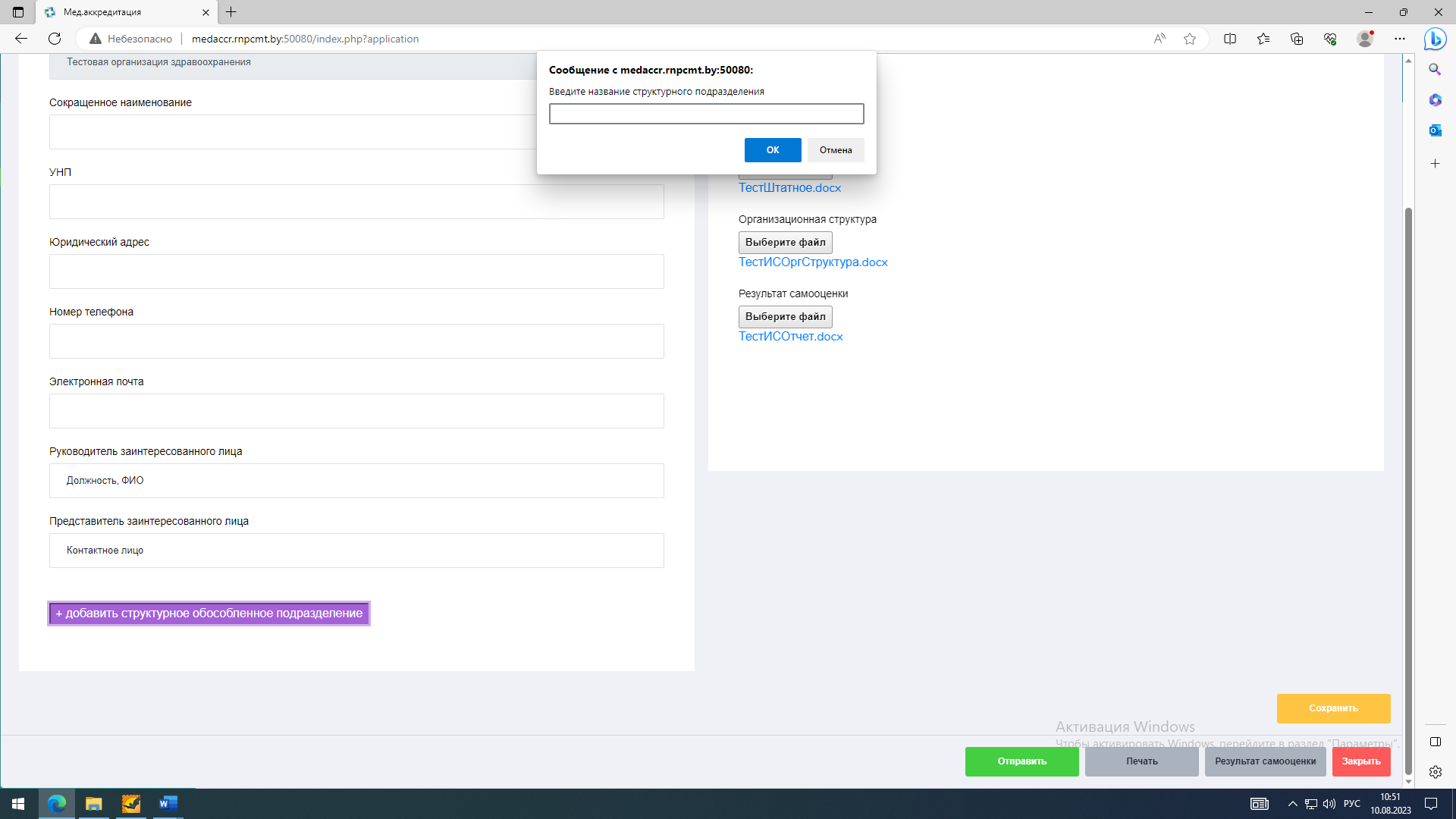 Рисунок 33Заполнив название обособленного структурного подразделения, необходимо нажать на кнопку «ОК» (см. ).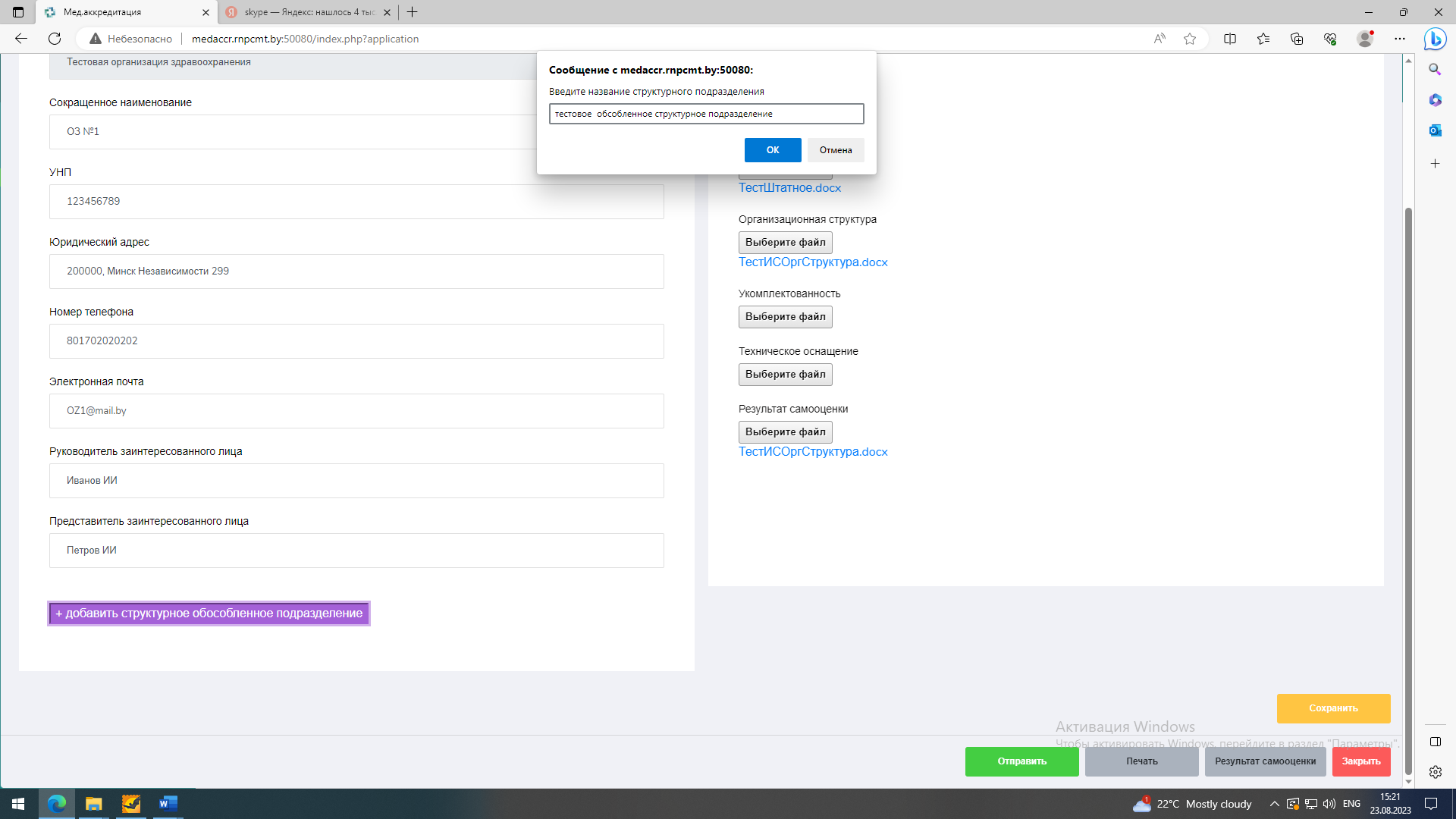 Рисунок 34После нажатия кнопки «ОК», в области редактирования заявления добавится новая вкладка с названием добавленного пользователем обособленного структурного подразделения (см. ).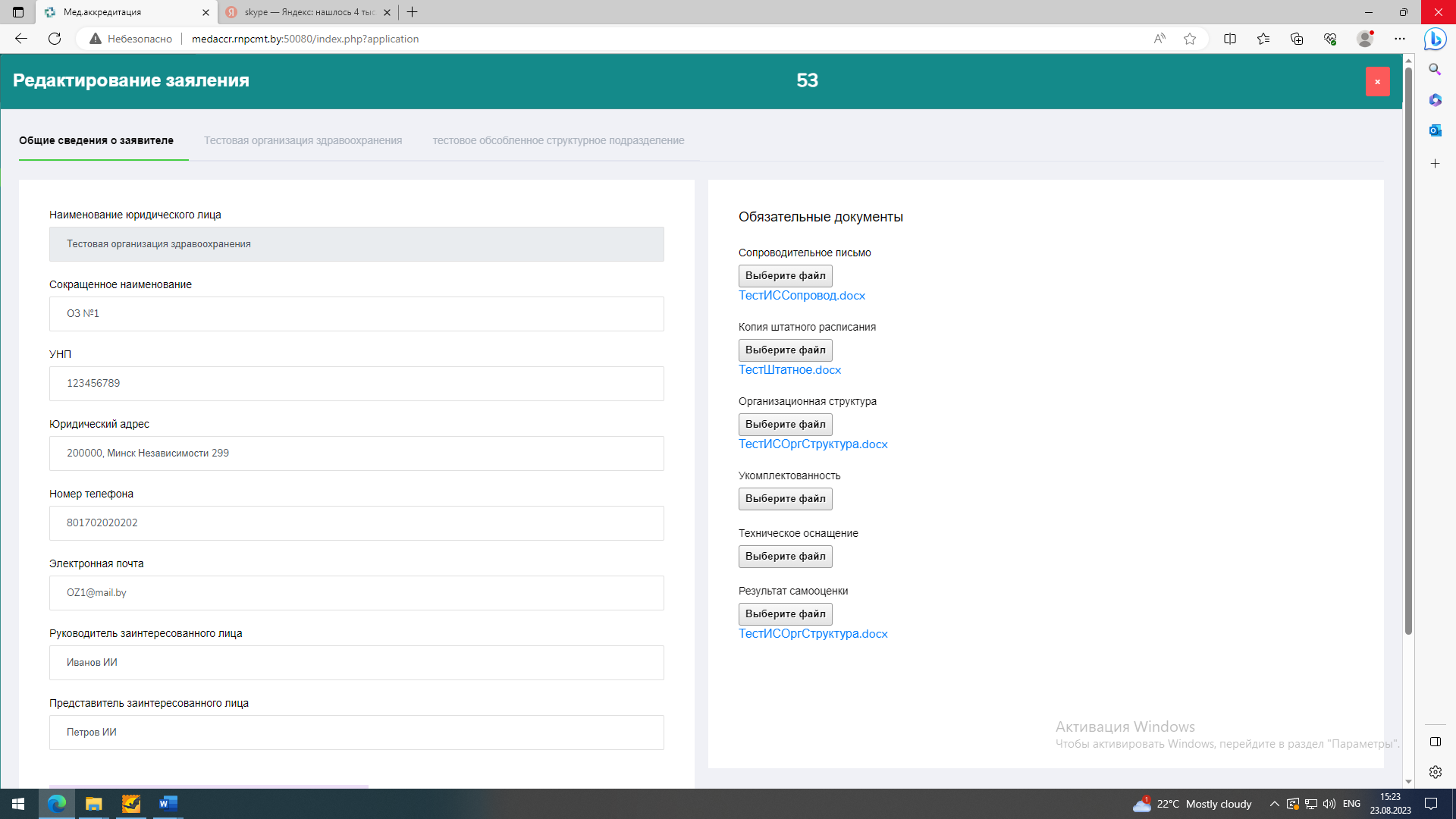 Рисунок 35Если нужно добавить ещё одно или несколько структурных подразделений, необходимо повторить пункт «Добавление обособленного структурного подразделения».3.5.2.2 Вкладка «’Сокращенное наименование организации здравоохранения’»Вкладка «’Сокращенное наименование организации здравоохранения’» находится справа от вкладки «Общие сведения о заявителе». Название вкладки – сокращенное наименование организации здравоохранения. Для перехода во вкладку «’Сокращенное наименование организации здравоохранения’» необходимо по ней кликнуть (см. )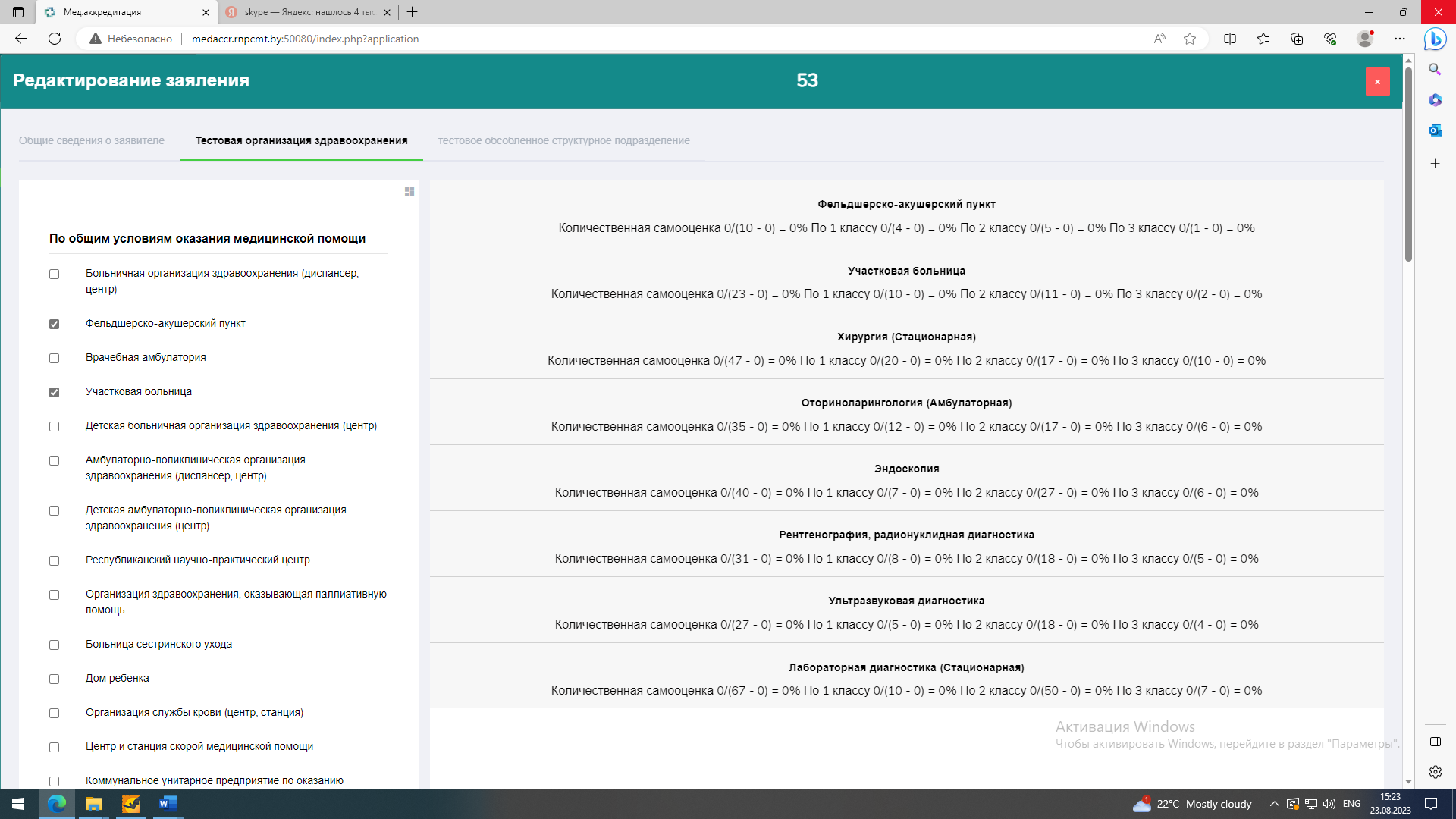 Рисунок 363.5.2.2.1 Выбор таблиц критериевВ левой части экрана заполняется информация о типе организации (условиях оказания медицинской помощи), видах оказания помощи и/или о подразделениях организации:Блок «По общим условиям оказания медицинской помощи»
 (см. )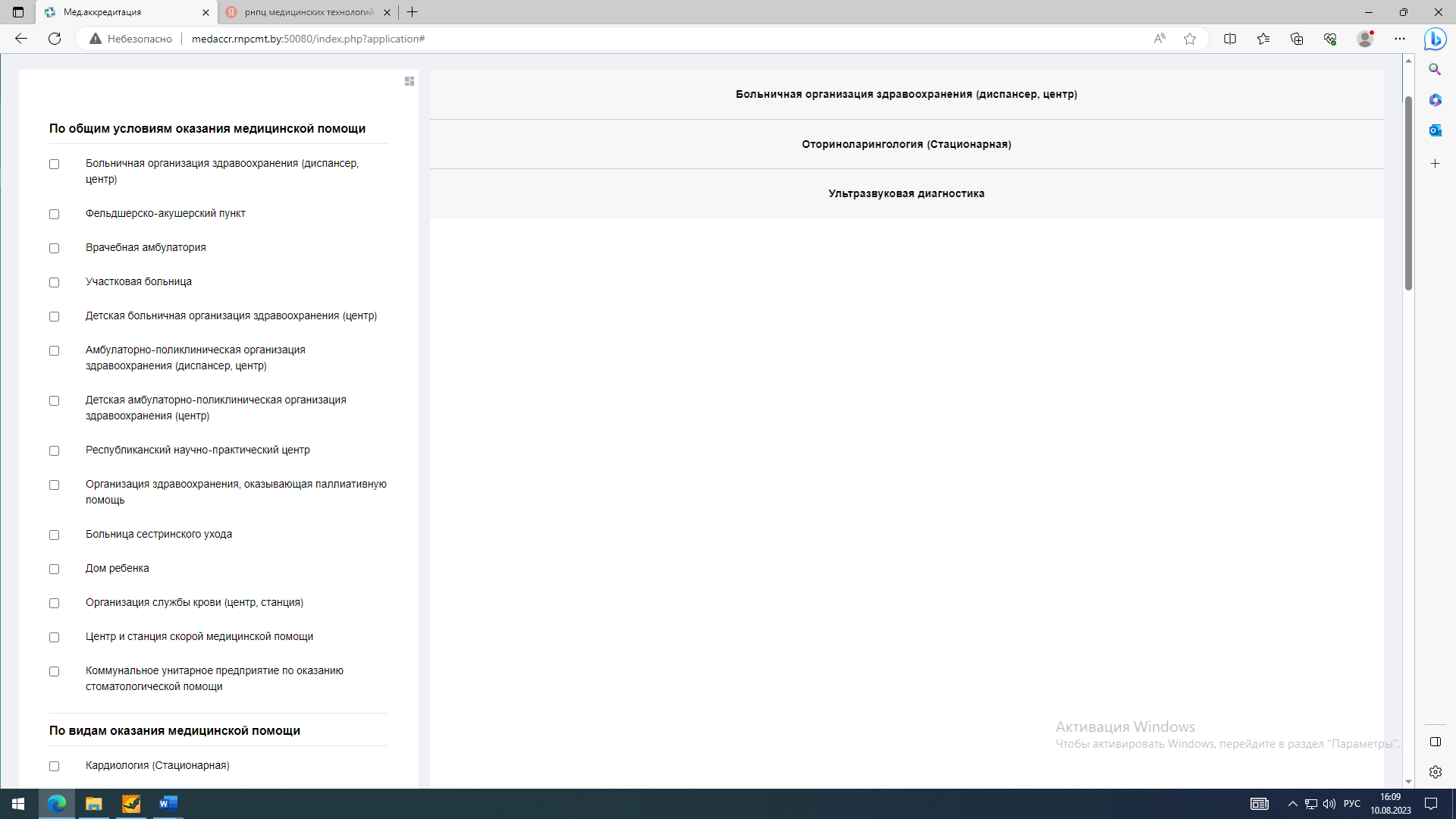 Рисунок 37Блок «По видам и профилям оказания медицинской помощи» (см. );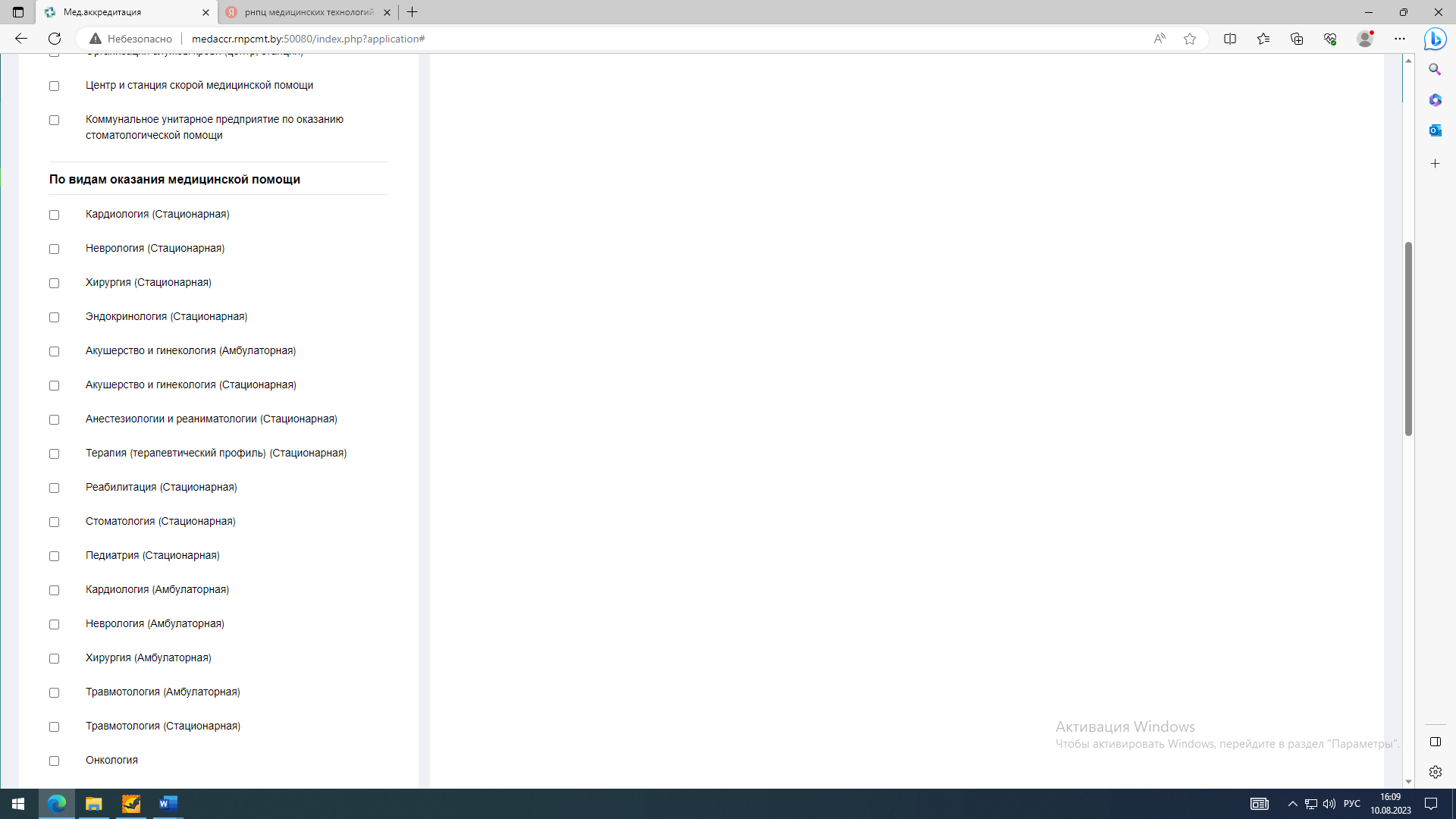 Рисунок 38Блок «Вспомогательные подразделения (диагностические)» 
(см. ).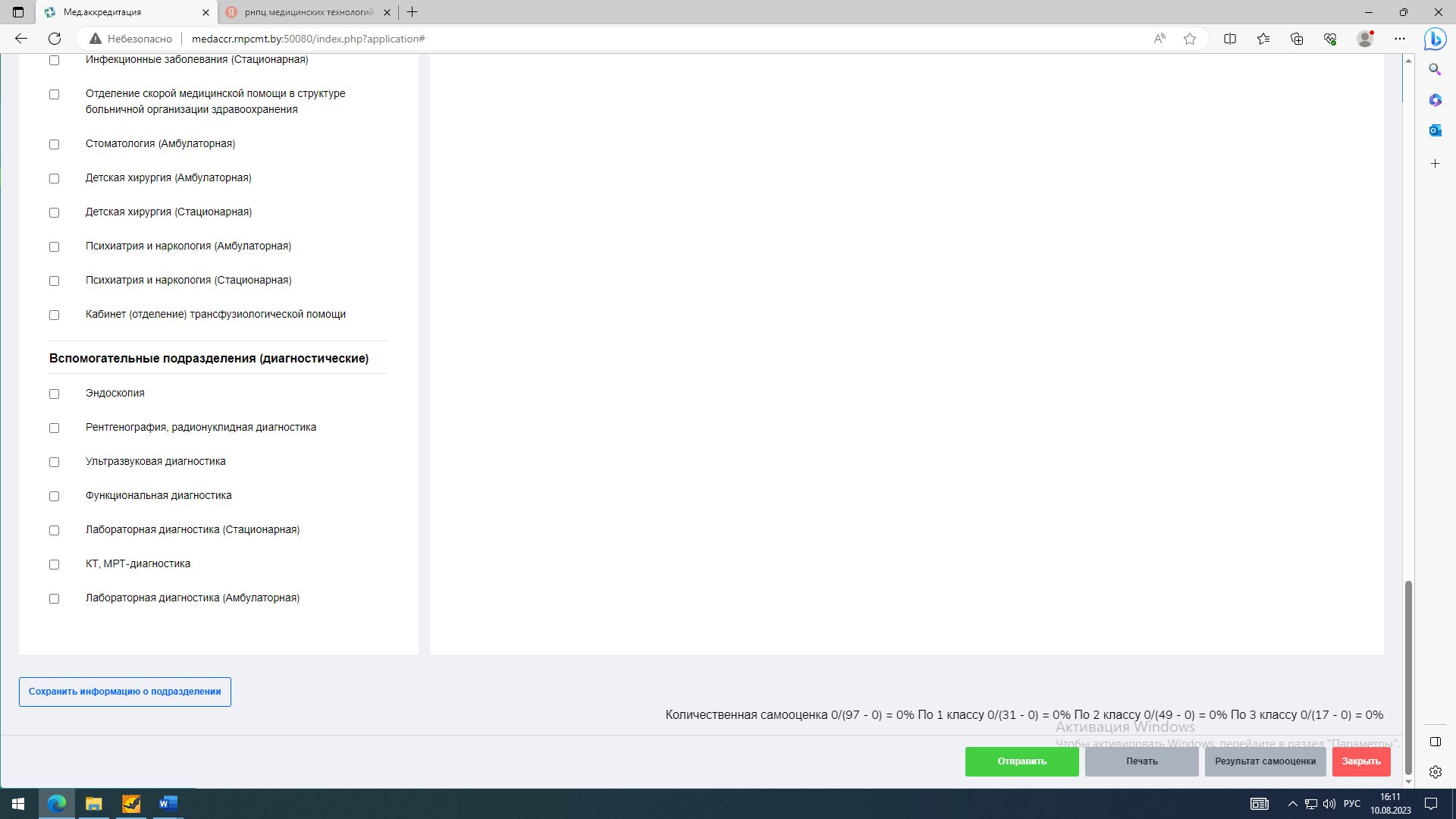 Рисунок 39В каждом блоке напротив каждого пункта есть возможность с помощью галочки выбрать необходимые пункты (см. ). 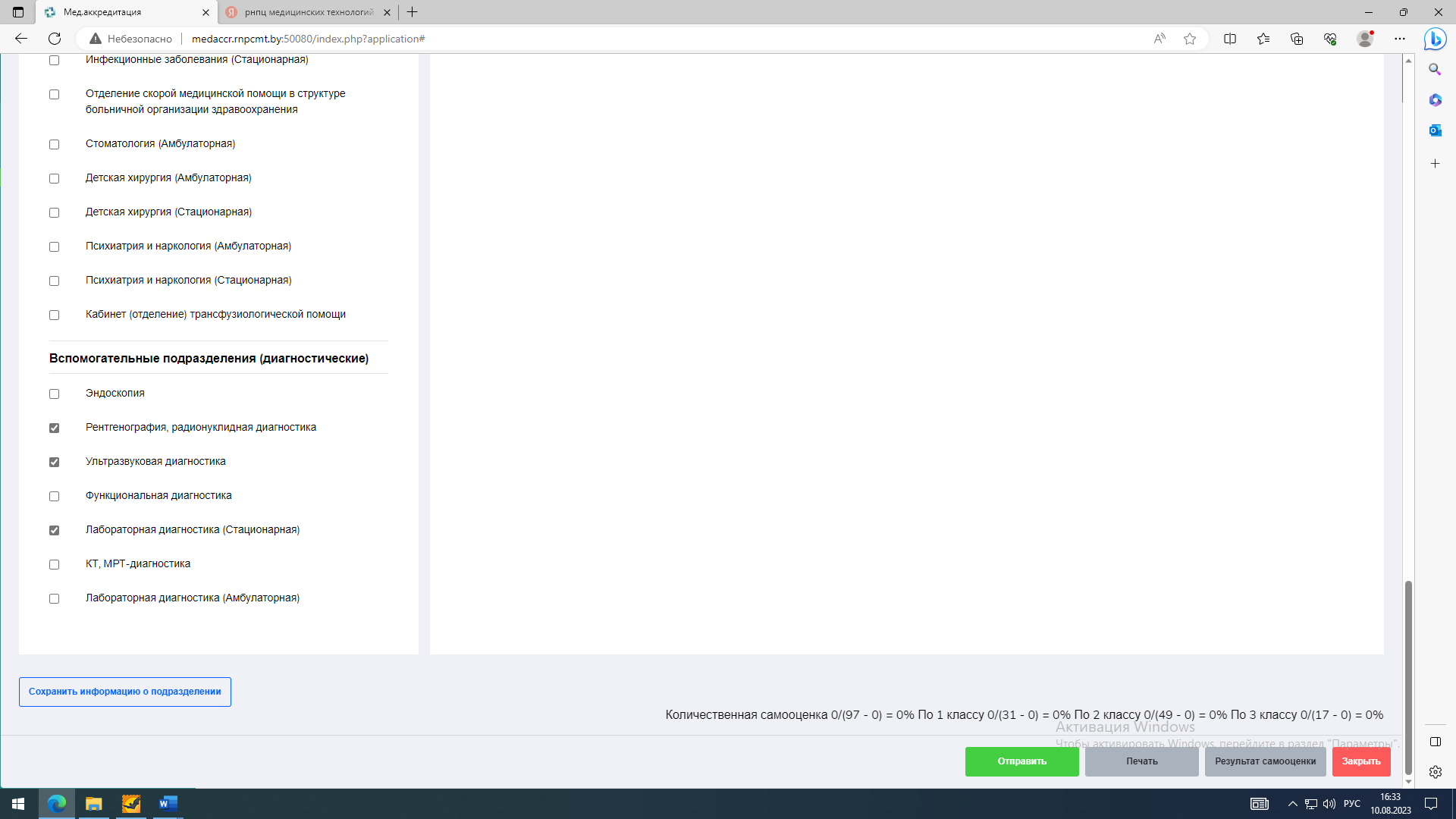 Рисунок 40Для формирования таблиц критериев после выбора необходимых пунктов внизу страницы нажать кнопку «Сохранить информацию о подразделении» (см. ).Рисунок 41Для дальнейшего удобства работы можно скрыть блоки, находящиеся слева с помощью кнопки  (см. ). Для того, чтобы вновь открыть данные блоки, необходимо нажать повторно на данную кнопку.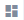 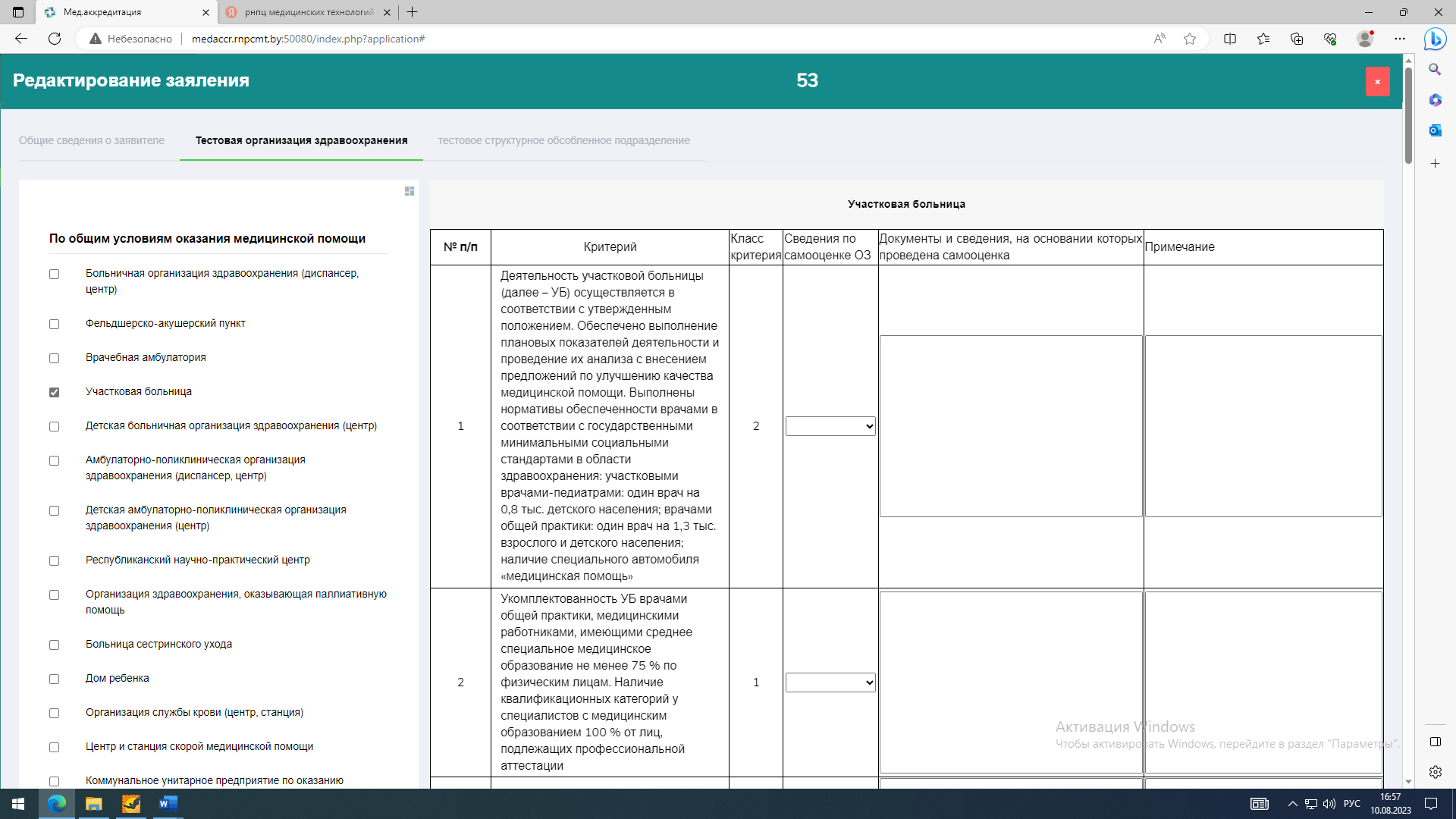 Рисунок 42После сохранения по каждому выбранному пункту будут сформированы таблицы критериев и отображены в правой части экрана (см. ).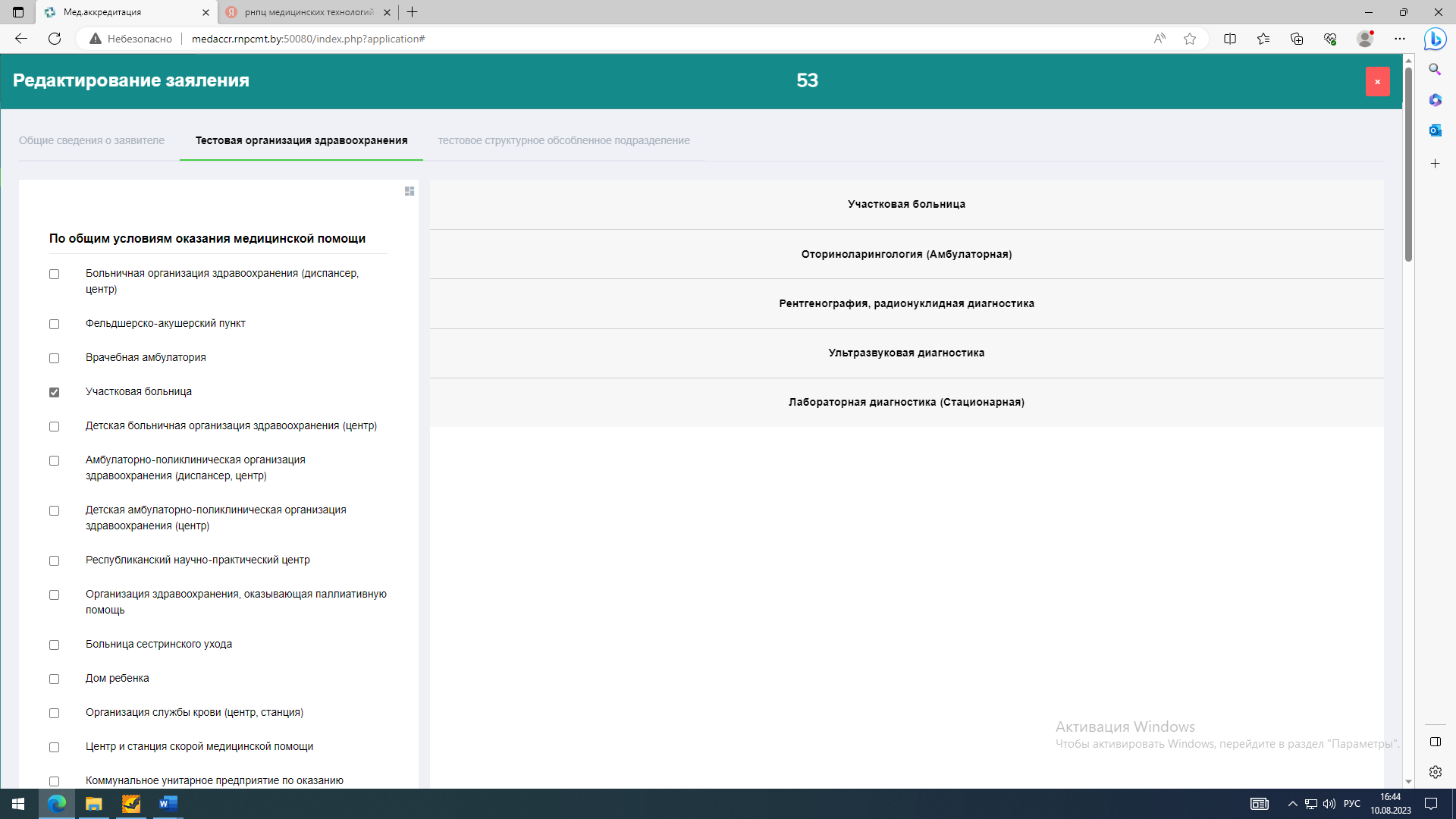 Рисунок 43В случае если некоторые пункты были выбраны ошибочно, их можно удалить, повторно кликнув на выбранный пункт (снять галочку), и затем нажать кнопку «Сохранить информацию о подразделении» внизу страницы. 3.5.2.2.2 Заполнение таблиц критериевВ правой части окна находится список выбранных таблиц критериев.  Для заполнения таблиц с критериями необходимо кликнуть на название каждой из таблиц (см. ).Для того, чтобы скрыть таблицу, необходимо повторно кликнуть на ее название.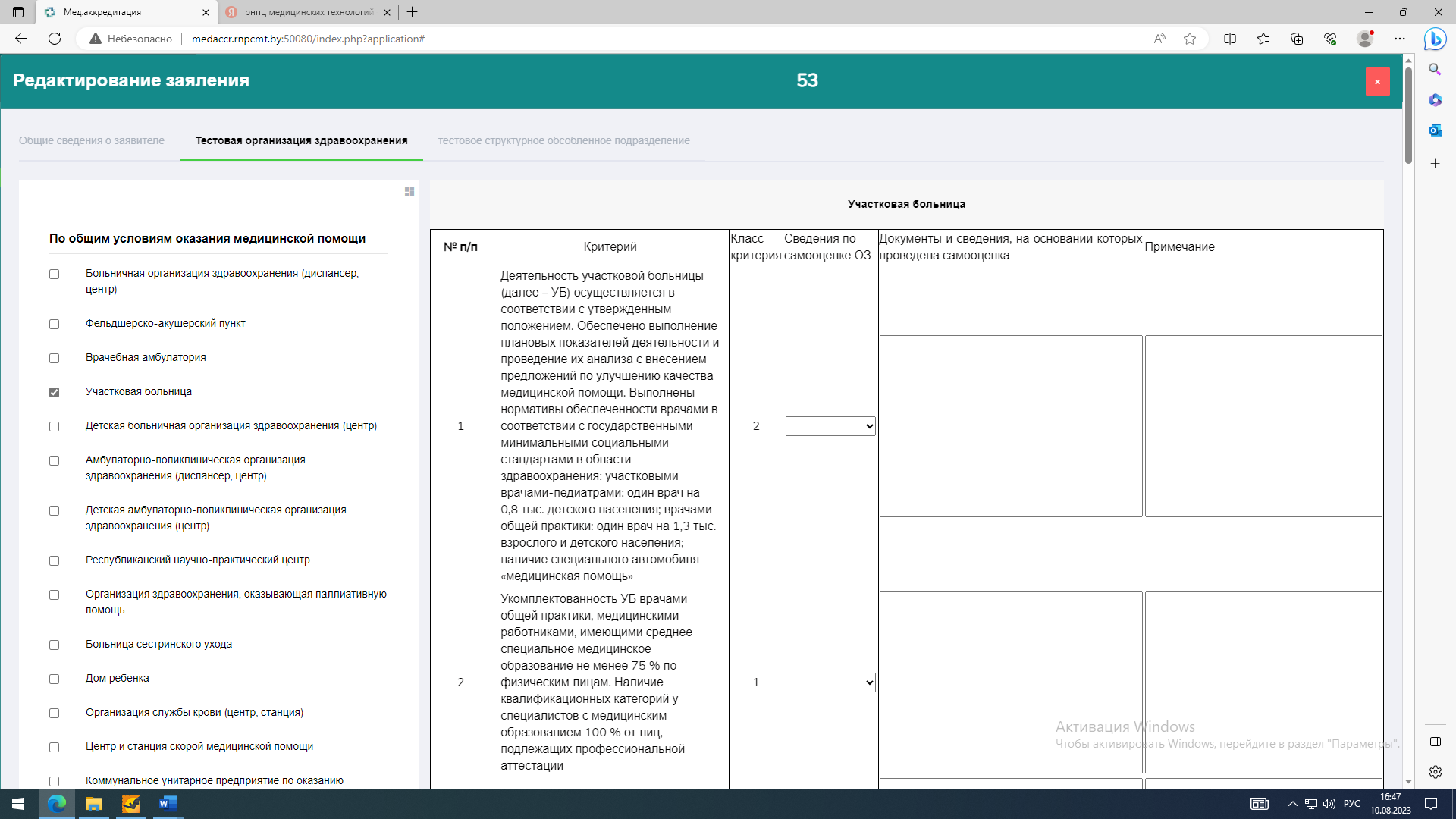 Рисунок 48В графе «Сведения по самооценке ОЗ» необходимо выбрать один из пунктов выпадающего списка: «Да» - если предъявляемый критерий реализован в полном объеме; «Нет» - если предъявляемый критерий не реализован или реализован не в полном объеме; «Не требуется» - если предъявляемый критерий не подлежит оценке.Графы «Документы и сведения, на основании которых проведена самооценка» и «Примечание» заполняются вручную пользователем. 
Графа «Документы и сведения, на основании которых проведена самооценка» требует обязательного заполнения при выборе ответа «Да». Графа «Примечание» требует обязательного заполнения, если пользователь выбрал «Нет» или «Не требуется». После заполнения всех необходимых данных необходимо нажать на кнопку «Сохранить таблицу по критерию» внизу таблицы (см. ). Если обязательные поля не заполнены, то при попытке сохранения появится окно предупреждения (например, окно предупреждения «Не заполнено примечание в критерии «№23», см. ).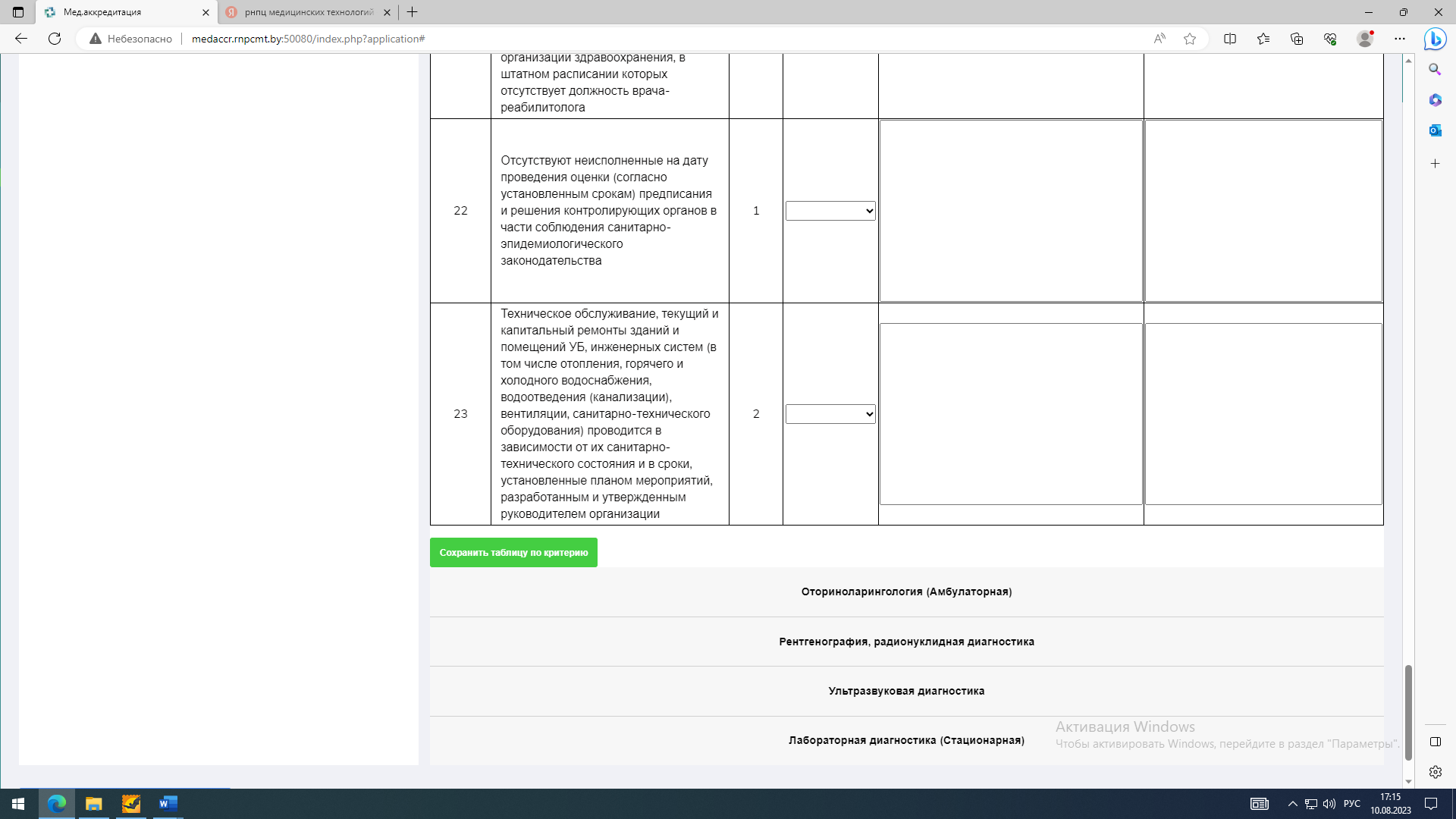 Рисунок 50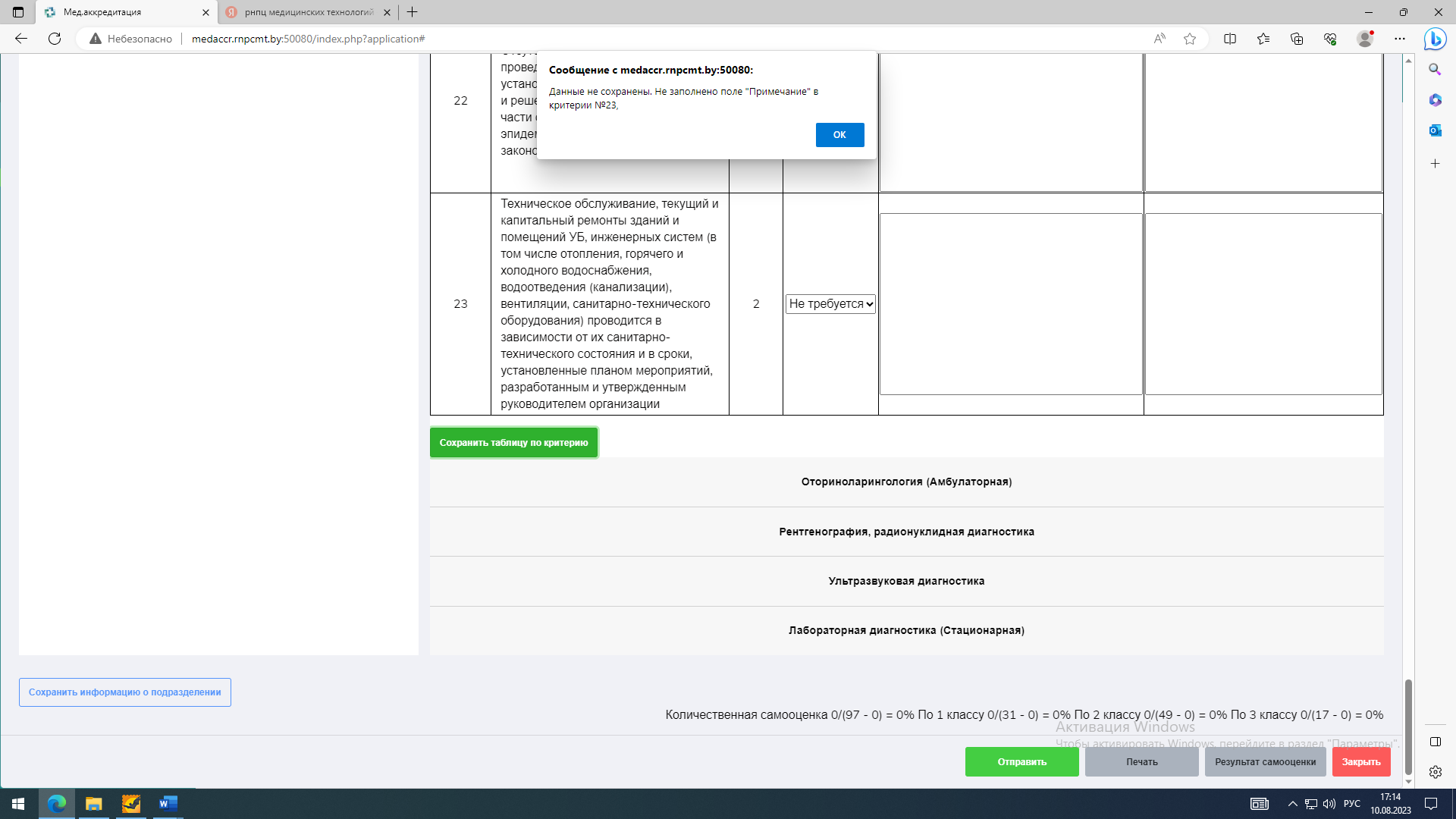 Рисунок 49При переходе на другую таблицу критериев и наличии отредактированных данных в текущей таблице появится сообщение «Сохранить введенные данные?». Подтвердить сохранение нужно по кнопке «ОК». В случае, если необходимо сохранить данные таблицы, после внесения изменений кликнуть на кнопку «Сохранить таблицу по критерию».3.5.2.2.3 Результат самооценки Расчет и отчёт по самооценке формируется при нажатии кнопки «Результат самооценки» на вкладке «Общие сведения о заявителе» (см. ).Для сохранения результатов самооценки в файл PDF необходимо нажать на кнопку «Результат самооценки» (см. ), расположенную внизу страницы, и в появившемся окне выбрать в поле «Принтер» значение «Сохранить как PDF» (см. ). 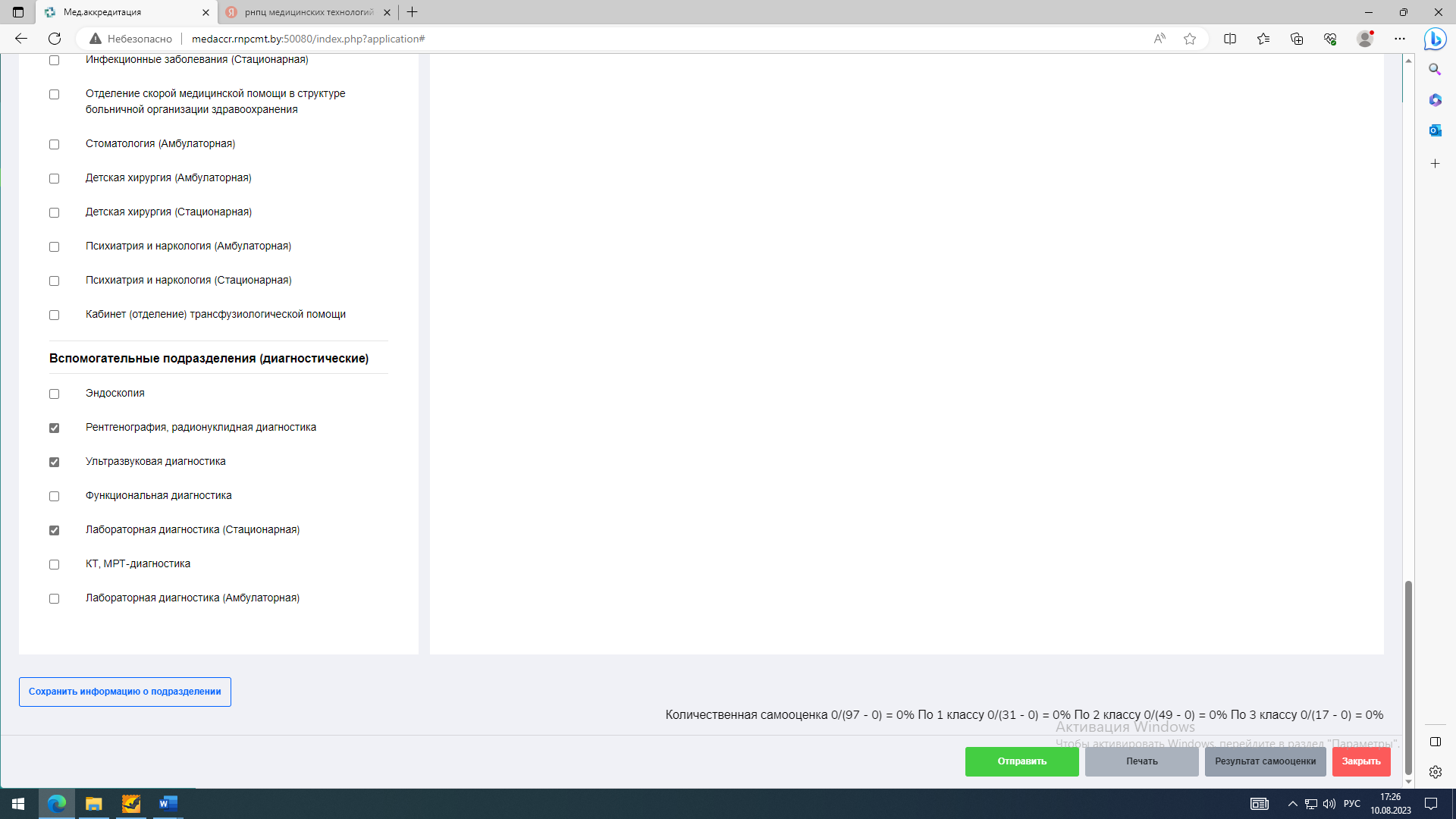 Рисунок 51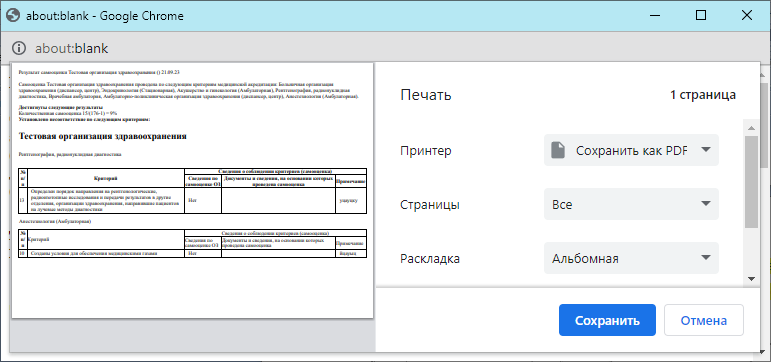 Рисунок 51аОбращаем внимание! PDF файл с результатами самооценки необходимо будет прикрепить в разделе «Обязательные документы» на вкладке «Общие сведения о заявителе».Для вывода на печать таблиц критериев необходимо нажать на кнопку «Печать» (см. ). После нажатия появляется окно для выбора параметров печати либо сохранения файла.Рисунок 523.5.2.3 Вкладка «’Наименование обособленного структурного подразделения’»Название вкладки – наименование обособленного структурного подразделения. В данной вкладке необходимо повторить те же операции, что и во вкладке «’Наименование обособленного структурного подразделения’», если во вкладке «Общие сведения о заявителе» было добавлено обособленное структурное подразделения (см. пункт 3.5.2.2). Удаление обособленного структурного подразделенияЕсли обособленное структурное подразделение было добавлено ошибочно, то его можно удалить на вкладке с названием ошибочно добавленного подразделения нажатием на кнопку «Удалить подразделение» (см. ).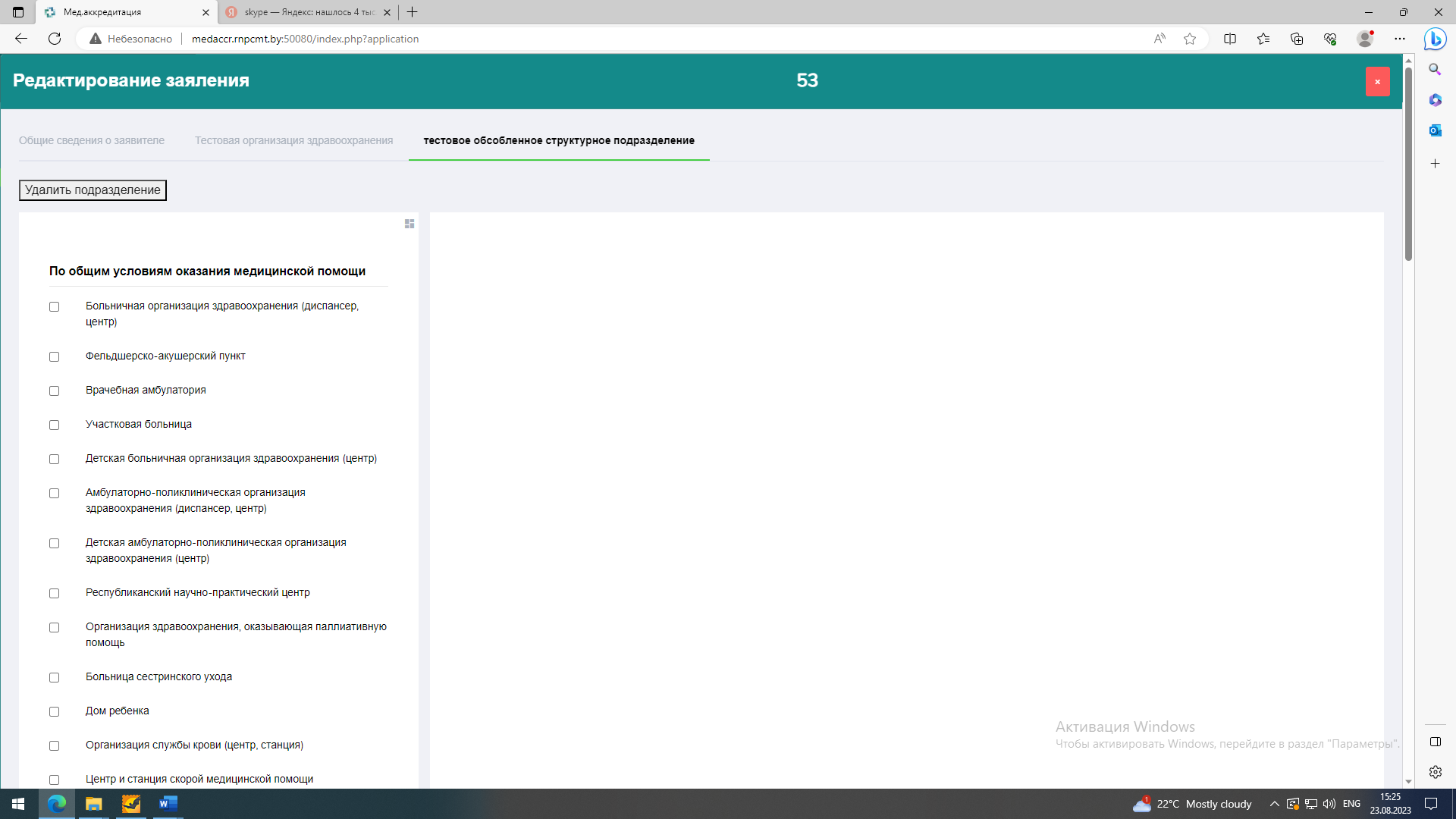 Рисунок 53Подтверждение удаления осуществляется по нажатию кнопки «ОК» (см. ). 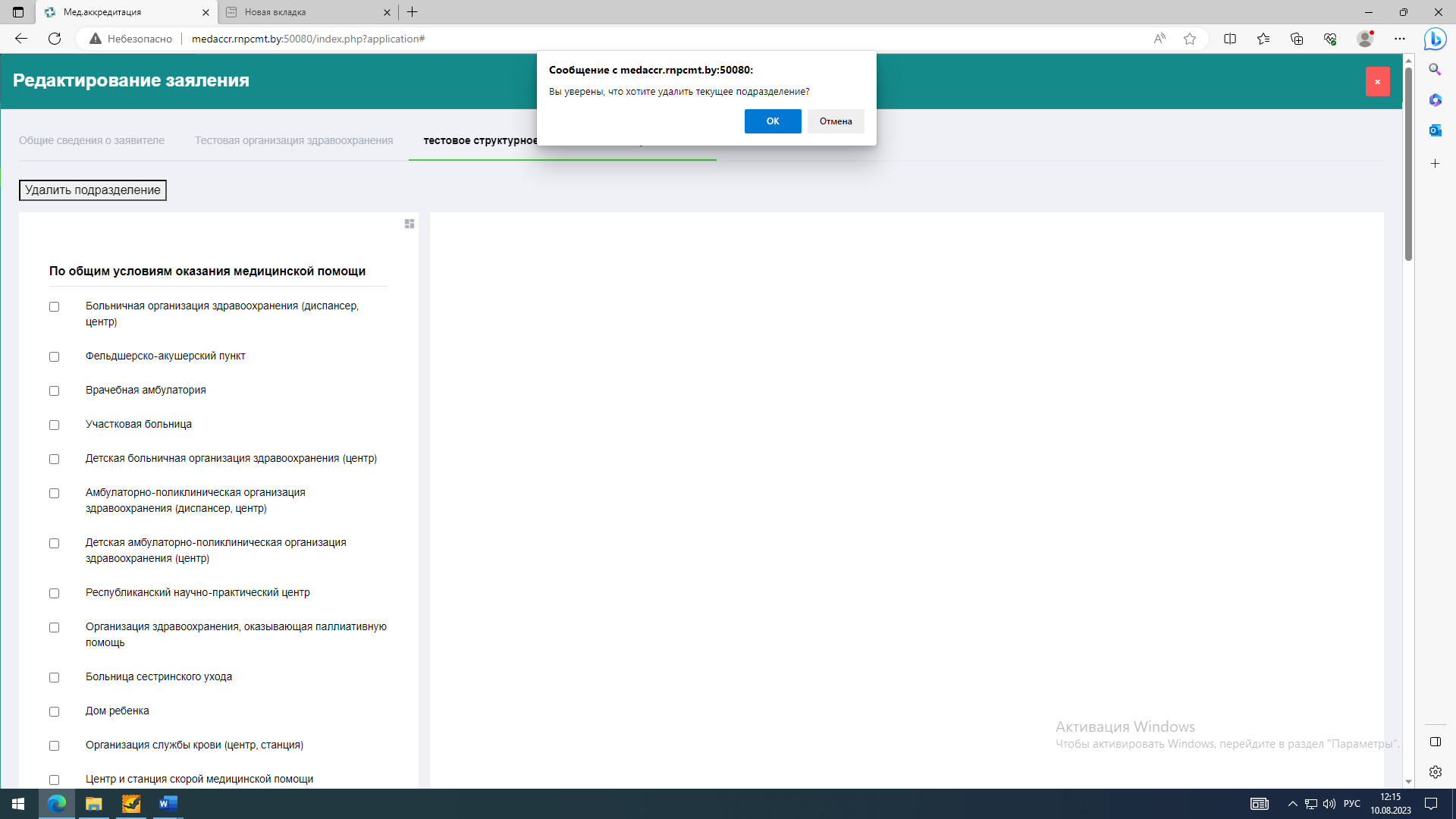 Рисунок 54В результате удаления вкладка с названием обособленного структурного подразделения исчезнет (см. ).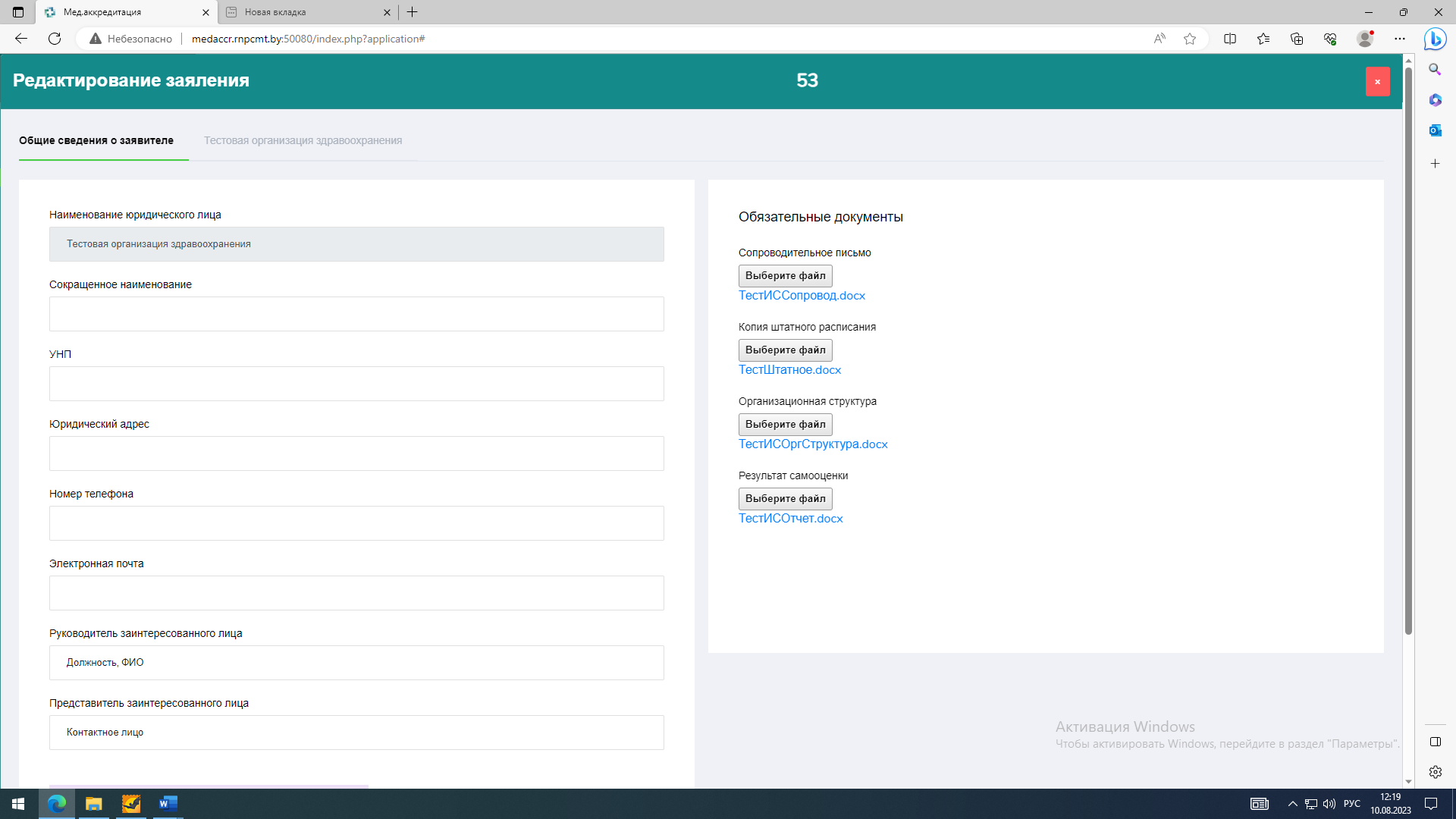 Рисунок 553.5.2.4 Завершение редактирования заявленияЗавершение редактирования заявления осуществляется выходом из окна «Редактирование заявления»:1-ый способ: Нажать на кнопку «✕» в верхней правой части экрана (см. )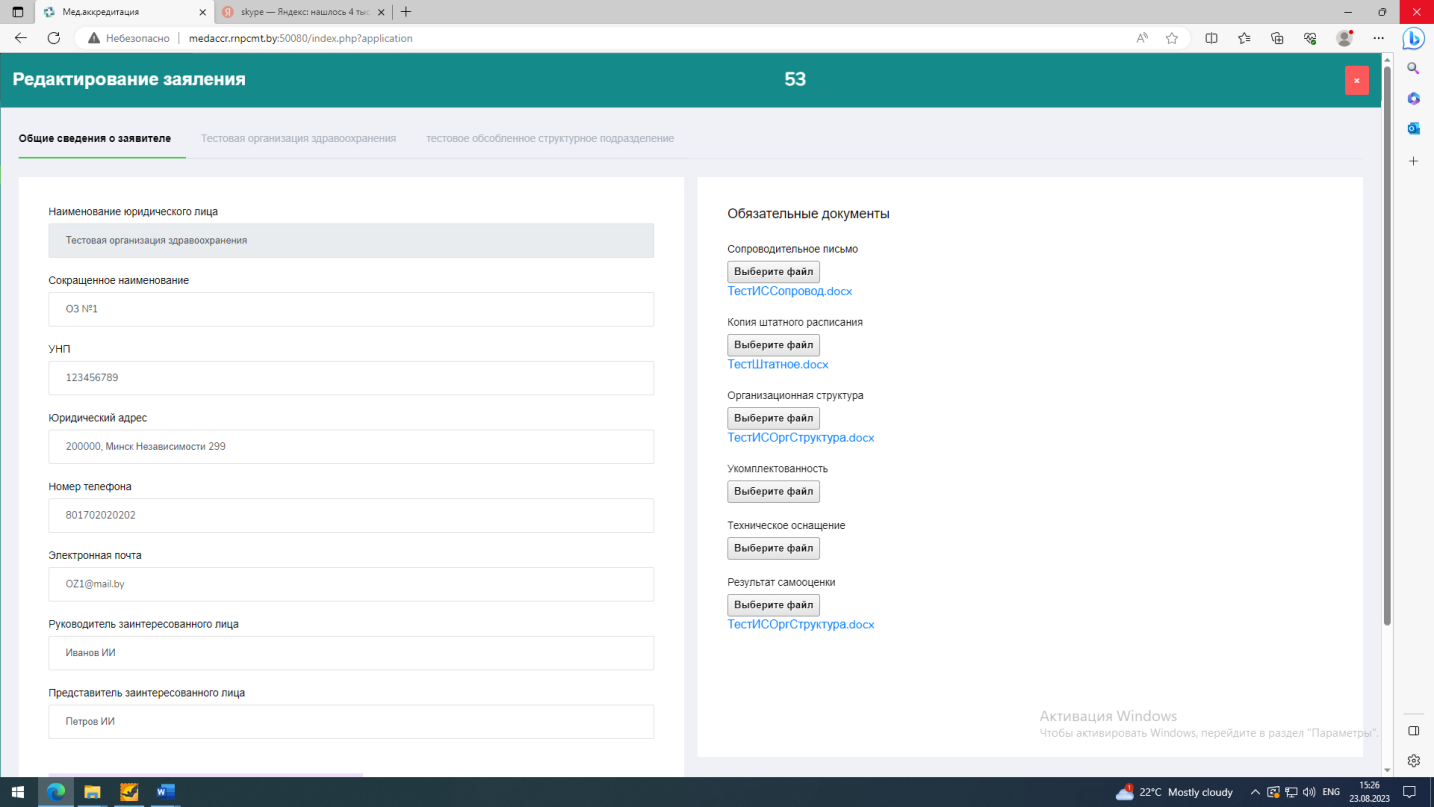 Рисунок 562-ой способ: Нажать кнопку «Закрыть» в нижней правой части экрана (см. ).Рисунок 573.5.2.5 Отправка заявления После получения результатов самооценки необходимо добавить ранее сохраненный PDF–файл во вкладку «Общие сведения о заявителе» в поле документа «Результат самооценки» (см. ), а затем нажать кнопку «Отправить» (см. ) в правом нижнем углу для подачи заявления. 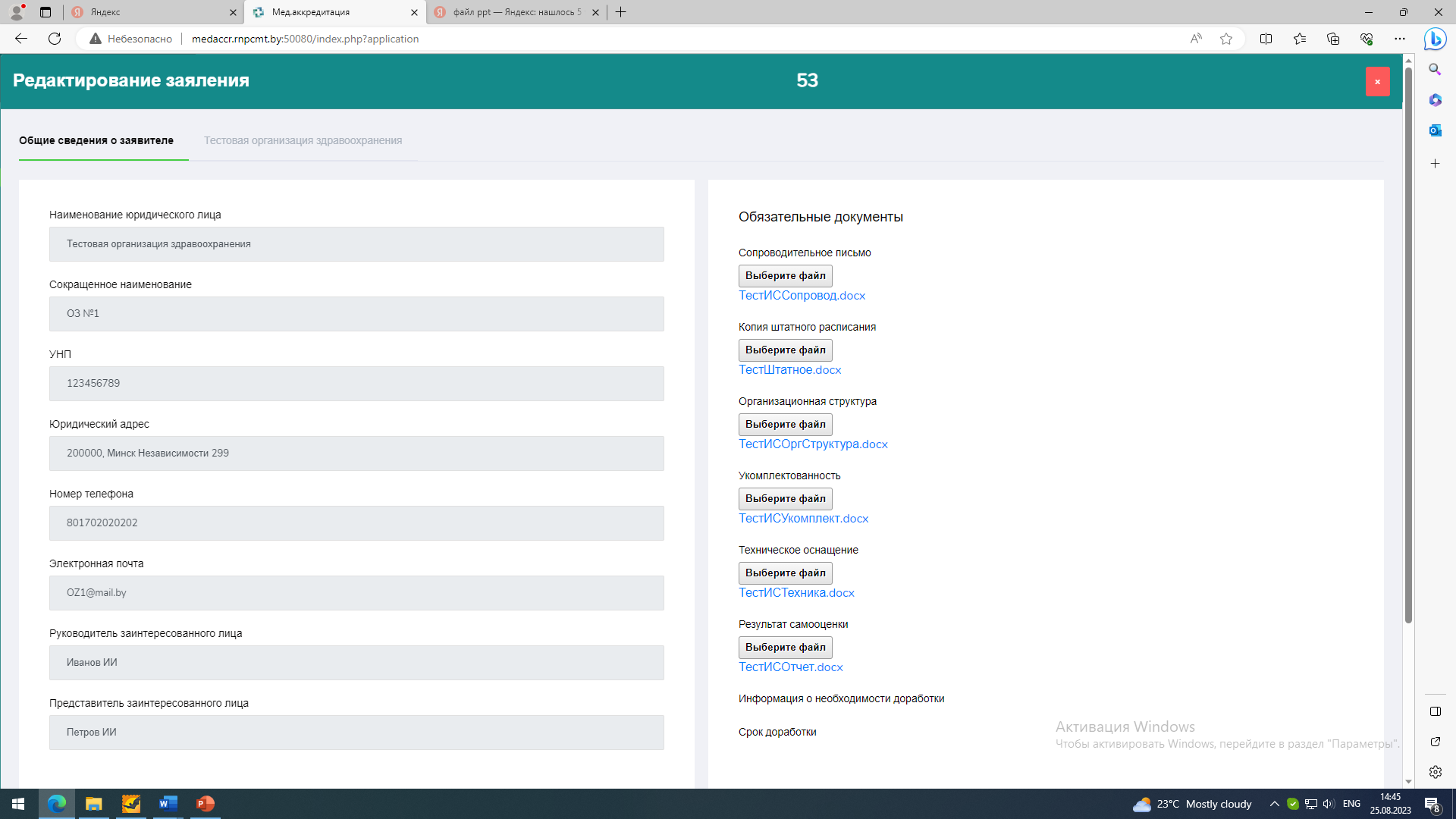 Рисунок 58Рисунок 59Обратите внимание! После нажатия кнопки «Отправить» информация недоступна для редактирования. Доступна только функция печати. Отправка заявления без прикрепления файла «Результат самооценки» невозможна.3.5.3 Рассмотрение заявленияОтправленное заявление поступает в отдел медицинской аккредитации на рассмотрение.О результате рассмотрения заявления пользователь будет информирован в личном кабинете, а также получит уведомление на электронную почту.Заявление может быть в статусе:На рассмотренииРешение комиссииНа доработкеДоработка заявленияЗаявление, направленное на доработку в соответствии с замечаниями отдела медицинской аккредитации, можно отредактировать во вкладке 
«На доработке» (см. ).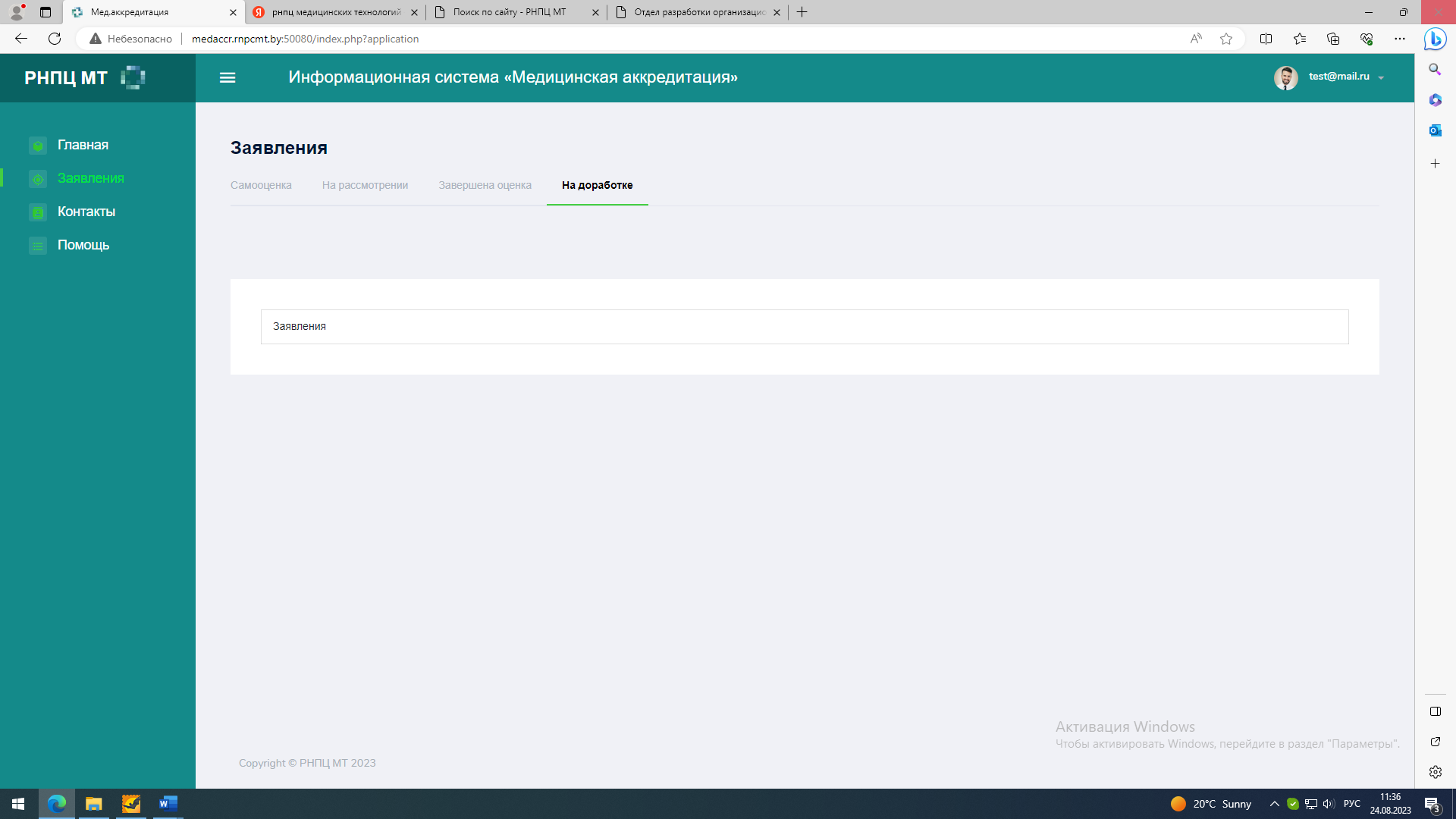 Рисунок 60 Редактирование заявление происходит аналогичным образом, как и при заполнении данных в момент создания заявления. После того, как данные были изменены, необходимо вновь отправить заявление на проверку.